PLAN DEL ÁREA LOCAL DE EDUCACIÓN ESPECIAL DE DESERT/MOUNTAIN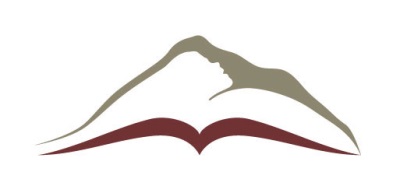 PLAN DEL ÁREA LOCAL DE EDUCACIÓN ESPECIAL AUTÓNOMA DE DESERT/MOUNTAIN17800 HIGHWAY 18 • APPLE VALLEY, CA  92307(760) 552-6700 • (760) 242-5363 FAXFormulario para la Determinación de la Evaluación Trienal (Para ser diligenciado antes de la fecha fijada de la Trienal para determinar, si fuere necesario, cuáles evaluaciones deben llevarse a cabo.)PLAN DEL ÁREA LOCAL DE EDUCACIÓN ESPECIAL DE DESERT/MOUNTAINPLAN DEL ÁREA LOCAL DE EDUCACIÓN ESPECIAL AUTÓNOMA DE DESERT/MOUNTAIN17800 HIGHWAY 18 • APPLE VALLEY, CA  92307(760) 552-6700 • (760) 242-5363 FAXFormulario para la Determinación de la Evaluación Trienal (Para ser diligenciado antes de la fecha fijada de la Trienal para determinar, si fuere necesario, cuáles evaluaciones deben llevarse a cabo.)PLAN DEL ÁREA LOCAL DE EDUCACIÓN ESPECIAL DE DESERT/MOUNTAINPLAN DEL ÁREA LOCAL DE EDUCACIÓN ESPECIAL AUTÓNOMA DE DESERT/MOUNTAIN17800 HIGHWAY 18 • APPLE VALLEY, CA  92307(760) 552-6700 • (760) 242-5363 FAXFormulario para la Determinación de la Evaluación Trienal (Para ser diligenciado antes de la fecha fijada de la Trienal para determinar, si fuere necesario, cuáles evaluaciones deben llevarse a cabo.)PLAN DEL ÁREA LOCAL DE EDUCACIÓN ESPECIAL DE DESERT/MOUNTAINPLAN DEL ÁREA LOCAL DE EDUCACIÓN ESPECIAL AUTÓNOMA DE DESERT/MOUNTAIN17800 HIGHWAY 18 • APPLE VALLEY, CA  92307(760) 552-6700 • (760) 242-5363 FAXFormulario para la Determinación de la Evaluación Trienal (Para ser diligenciado antes de la fecha fijada de la Trienal para determinar, si fuere necesario, cuáles evaluaciones deben llevarse a cabo.)PLAN DEL ÁREA LOCAL DE EDUCACIÓN ESPECIAL DE DESERT/MOUNTAINPLAN DEL ÁREA LOCAL DE EDUCACIÓN ESPECIAL AUTÓNOMA DE DESERT/MOUNTAIN17800 HIGHWAY 18 • APPLE VALLEY, CA  92307(760) 552-6700 • (760) 242-5363 FAXFormulario para la Determinación de la Evaluación Trienal (Para ser diligenciado antes de la fecha fijada de la Trienal para determinar, si fuere necesario, cuáles evaluaciones deben llevarse a cabo.)PLAN DEL ÁREA LOCAL DE EDUCACIÓN ESPECIAL DE DESERT/MOUNTAINPLAN DEL ÁREA LOCAL DE EDUCACIÓN ESPECIAL AUTÓNOMA DE DESERT/MOUNTAIN17800 HIGHWAY 18 • APPLE VALLEY, CA  92307(760) 552-6700 • (760) 242-5363 FAXFormulario para la Determinación de la Evaluación Trienal (Para ser diligenciado antes de la fecha fijada de la Trienal para determinar, si fuere necesario, cuáles evaluaciones deben llevarse a cabo.)PLAN DEL ÁREA LOCAL DE EDUCACIÓN ESPECIAL DE DESERT/MOUNTAINPLAN DEL ÁREA LOCAL DE EDUCACIÓN ESPECIAL AUTÓNOMA DE DESERT/MOUNTAIN17800 HIGHWAY 18 • APPLE VALLEY, CA  92307(760) 552-6700 • (760) 242-5363 FAXFormulario para la Determinación de la Evaluación Trienal (Para ser diligenciado antes de la fecha fijada de la Trienal para determinar, si fuere necesario, cuáles evaluaciones deben llevarse a cabo.)PLAN DEL ÁREA LOCAL DE EDUCACIÓN ESPECIAL DE DESERT/MOUNTAINPLAN DEL ÁREA LOCAL DE EDUCACIÓN ESPECIAL AUTÓNOMA DE DESERT/MOUNTAIN17800 HIGHWAY 18 • APPLE VALLEY, CA  92307(760) 552-6700 • (760) 242-5363 FAXFormulario para la Determinación de la Evaluación Trienal (Para ser diligenciado antes de la fecha fijada de la Trienal para determinar, si fuere necesario, cuáles evaluaciones deben llevarse a cabo.)PLAN DEL ÁREA LOCAL DE EDUCACIÓN ESPECIAL DE DESERT/MOUNTAINPLAN DEL ÁREA LOCAL DE EDUCACIÓN ESPECIAL AUTÓNOMA DE DESERT/MOUNTAIN17800 HIGHWAY 18 • APPLE VALLEY, CA  92307(760) 552-6700 • (760) 242-5363 FAXFormulario para la Determinación de la Evaluación Trienal (Para ser diligenciado antes de la fecha fijada de la Trienal para determinar, si fuere necesario, cuáles evaluaciones deben llevarse a cabo.)PLAN DEL ÁREA LOCAL DE EDUCACIÓN ESPECIAL DE DESERT/MOUNTAINPLAN DEL ÁREA LOCAL DE EDUCACIÓN ESPECIAL AUTÓNOMA DE DESERT/MOUNTAIN17800 HIGHWAY 18 • APPLE VALLEY, CA  92307(760) 552-6700 • (760) 242-5363 FAXFormulario para la Determinación de la Evaluación Trienal (Para ser diligenciado antes de la fecha fijada de la Trienal para determinar, si fuere necesario, cuáles evaluaciones deben llevarse a cabo.)PLAN DEL ÁREA LOCAL DE EDUCACIÓN ESPECIAL DE DESERT/MOUNTAINPLAN DEL ÁREA LOCAL DE EDUCACIÓN ESPECIAL AUTÓNOMA DE DESERT/MOUNTAIN17800 HIGHWAY 18 • APPLE VALLEY, CA  92307(760) 552-6700 • (760) 242-5363 FAXFormulario para la Determinación de la Evaluación Trienal (Para ser diligenciado antes de la fecha fijada de la Trienal para determinar, si fuere necesario, cuáles evaluaciones deben llevarse a cabo.)PLAN DEL ÁREA LOCAL DE EDUCACIÓN ESPECIAL DE DESERT/MOUNTAINPLAN DEL ÁREA LOCAL DE EDUCACIÓN ESPECIAL AUTÓNOMA DE DESERT/MOUNTAIN17800 HIGHWAY 18 • APPLE VALLEY, CA  92307(760) 552-6700 • (760) 242-5363 FAXFormulario para la Determinación de la Evaluación Trienal (Para ser diligenciado antes de la fecha fijada de la Trienal para determinar, si fuere necesario, cuáles evaluaciones deben llevarse a cabo.)PLAN DEL ÁREA LOCAL DE EDUCACIÓN ESPECIAL DE DESERT/MOUNTAINPLAN DEL ÁREA LOCAL DE EDUCACIÓN ESPECIAL AUTÓNOMA DE DESERT/MOUNTAIN17800 HIGHWAY 18 • APPLE VALLEY, CA  92307(760) 552-6700 • (760) 242-5363 FAXFormulario para la Determinación de la Evaluación Trienal (Para ser diligenciado antes de la fecha fijada de la Trienal para determinar, si fuere necesario, cuáles evaluaciones deben llevarse a cabo.)PLAN DEL ÁREA LOCAL DE EDUCACIÓN ESPECIAL DE DESERT/MOUNTAINPLAN DEL ÁREA LOCAL DE EDUCACIÓN ESPECIAL AUTÓNOMA DE DESERT/MOUNTAIN17800 HIGHWAY 18 • APPLE VALLEY, CA  92307(760) 552-6700 • (760) 242-5363 FAXFormulario para la Determinación de la Evaluación Trienal (Para ser diligenciado antes de la fecha fijada de la Trienal para determinar, si fuere necesario, cuáles evaluaciones deben llevarse a cabo.)PLAN DEL ÁREA LOCAL DE EDUCACIÓN ESPECIAL DE DESERT/MOUNTAINPLAN DEL ÁREA LOCAL DE EDUCACIÓN ESPECIAL AUTÓNOMA DE DESERT/MOUNTAIN17800 HIGHWAY 18 • APPLE VALLEY, CA  92307(760) 552-6700 • (760) 242-5363 FAXFormulario para la Determinación de la Evaluación Trienal (Para ser diligenciado antes de la fecha fijada de la Trienal para determinar, si fuere necesario, cuáles evaluaciones deben llevarse a cabo.)PLAN DEL ÁREA LOCAL DE EDUCACIÓN ESPECIAL DE DESERT/MOUNTAINPLAN DEL ÁREA LOCAL DE EDUCACIÓN ESPECIAL AUTÓNOMA DE DESERT/MOUNTAIN17800 HIGHWAY 18 • APPLE VALLEY, CA  92307(760) 552-6700 • (760) 242-5363 FAXFormulario para la Determinación de la Evaluación Trienal (Para ser diligenciado antes de la fecha fijada de la Trienal para determinar, si fuere necesario, cuáles evaluaciones deben llevarse a cabo.)PLAN DEL ÁREA LOCAL DE EDUCACIÓN ESPECIAL DE DESERT/MOUNTAINPLAN DEL ÁREA LOCAL DE EDUCACIÓN ESPECIAL AUTÓNOMA DE DESERT/MOUNTAIN17800 HIGHWAY 18 • APPLE VALLEY, CA  92307(760) 552-6700 • (760) 242-5363 FAXFormulario para la Determinación de la Evaluación Trienal (Para ser diligenciado antes de la fecha fijada de la Trienal para determinar, si fuere necesario, cuáles evaluaciones deben llevarse a cabo.)PLAN DEL ÁREA LOCAL DE EDUCACIÓN ESPECIAL DE DESERT/MOUNTAINPLAN DEL ÁREA LOCAL DE EDUCACIÓN ESPECIAL AUTÓNOMA DE DESERT/MOUNTAIN17800 HIGHWAY 18 • APPLE VALLEY, CA  92307(760) 552-6700 • (760) 242-5363 FAXFormulario para la Determinación de la Evaluación Trienal (Para ser diligenciado antes de la fecha fijada de la Trienal para determinar, si fuere necesario, cuáles evaluaciones deben llevarse a cabo.)PLAN DEL ÁREA LOCAL DE EDUCACIÓN ESPECIAL DE DESERT/MOUNTAINPLAN DEL ÁREA LOCAL DE EDUCACIÓN ESPECIAL AUTÓNOMA DE DESERT/MOUNTAIN17800 HIGHWAY 18 • APPLE VALLEY, CA  92307(760) 552-6700 • (760) 242-5363 FAXFormulario para la Determinación de la Evaluación Trienal (Para ser diligenciado antes de la fecha fijada de la Trienal para determinar, si fuere necesario, cuáles evaluaciones deben llevarse a cabo.)PLAN DEL ÁREA LOCAL DE EDUCACIÓN ESPECIAL DE DESERT/MOUNTAINPLAN DEL ÁREA LOCAL DE EDUCACIÓN ESPECIAL AUTÓNOMA DE DESERT/MOUNTAIN17800 HIGHWAY 18 • APPLE VALLEY, CA  92307(760) 552-6700 • (760) 242-5363 FAXFormulario para la Determinación de la Evaluación Trienal (Para ser diligenciado antes de la fecha fijada de la Trienal para determinar, si fuere necesario, cuáles evaluaciones deben llevarse a cabo.)PLAN DEL ÁREA LOCAL DE EDUCACIÓN ESPECIAL DE DESERT/MOUNTAINPLAN DEL ÁREA LOCAL DE EDUCACIÓN ESPECIAL AUTÓNOMA DE DESERT/MOUNTAIN17800 HIGHWAY 18 • APPLE VALLEY, CA  92307(760) 552-6700 • (760) 242-5363 FAXFormulario para la Determinación de la Evaluación Trienal (Para ser diligenciado antes de la fecha fijada de la Trienal para determinar, si fuere necesario, cuáles evaluaciones deben llevarse a cabo.)PLAN DEL ÁREA LOCAL DE EDUCACIÓN ESPECIAL DE DESERT/MOUNTAINPLAN DEL ÁREA LOCAL DE EDUCACIÓN ESPECIAL AUTÓNOMA DE DESERT/MOUNTAIN17800 HIGHWAY 18 • APPLE VALLEY, CA  92307(760) 552-6700 • (760) 242-5363 FAXFormulario para la Determinación de la Evaluación Trienal (Para ser diligenciado antes de la fecha fijada de la Trienal para determinar, si fuere necesario, cuáles evaluaciones deben llevarse a cabo.)PLAN DEL ÁREA LOCAL DE EDUCACIÓN ESPECIAL DE DESERT/MOUNTAINPLAN DEL ÁREA LOCAL DE EDUCACIÓN ESPECIAL AUTÓNOMA DE DESERT/MOUNTAIN17800 HIGHWAY 18 • APPLE VALLEY, CA  92307(760) 552-6700 • (760) 242-5363 FAXFormulario para la Determinación de la Evaluación Trienal (Para ser diligenciado antes de la fecha fijada de la Trienal para determinar, si fuere necesario, cuáles evaluaciones deben llevarse a cabo.)PLAN DEL ÁREA LOCAL DE EDUCACIÓN ESPECIAL DE DESERT/MOUNTAINPLAN DEL ÁREA LOCAL DE EDUCACIÓN ESPECIAL AUTÓNOMA DE DESERT/MOUNTAIN17800 HIGHWAY 18 • APPLE VALLEY, CA  92307(760) 552-6700 • (760) 242-5363 FAXFormulario para la Determinación de la Evaluación Trienal (Para ser diligenciado antes de la fecha fijada de la Trienal para determinar, si fuere necesario, cuáles evaluaciones deben llevarse a cabo.)PLAN DEL ÁREA LOCAL DE EDUCACIÓN ESPECIAL DE DESERT/MOUNTAINPLAN DEL ÁREA LOCAL DE EDUCACIÓN ESPECIAL AUTÓNOMA DE DESERT/MOUNTAIN17800 HIGHWAY 18 • APPLE VALLEY, CA  92307(760) 552-6700 • (760) 242-5363 FAXFormulario para la Determinación de la Evaluación Trienal (Para ser diligenciado antes de la fecha fijada de la Trienal para determinar, si fuere necesario, cuáles evaluaciones deben llevarse a cabo.)PLAN DEL ÁREA LOCAL DE EDUCACIÓN ESPECIAL DE DESERT/MOUNTAINPLAN DEL ÁREA LOCAL DE EDUCACIÓN ESPECIAL AUTÓNOMA DE DESERT/MOUNTAIN17800 HIGHWAY 18 • APPLE VALLEY, CA  92307(760) 552-6700 • (760) 242-5363 FAXFormulario para la Determinación de la Evaluación Trienal (Para ser diligenciado antes de la fecha fijada de la Trienal para determinar, si fuere necesario, cuáles evaluaciones deben llevarse a cabo.)PLAN DEL ÁREA LOCAL DE EDUCACIÓN ESPECIAL DE DESERT/MOUNTAINPLAN DEL ÁREA LOCAL DE EDUCACIÓN ESPECIAL AUTÓNOMA DE DESERT/MOUNTAIN17800 HIGHWAY 18 • APPLE VALLEY, CA  92307(760) 552-6700 • (760) 242-5363 FAXFormulario para la Determinación de la Evaluación Trienal (Para ser diligenciado antes de la fecha fijada de la Trienal para determinar, si fuere necesario, cuáles evaluaciones deben llevarse a cabo.)PLAN DEL ÁREA LOCAL DE EDUCACIÓN ESPECIAL DE DESERT/MOUNTAINPLAN DEL ÁREA LOCAL DE EDUCACIÓN ESPECIAL AUTÓNOMA DE DESERT/MOUNTAIN17800 HIGHWAY 18 • APPLE VALLEY, CA  92307(760) 552-6700 • (760) 242-5363 FAXFormulario para la Determinación de la Evaluación Trienal (Para ser diligenciado antes de la fecha fijada de la Trienal para determinar, si fuere necesario, cuáles evaluaciones deben llevarse a cabo.)PLAN DEL ÁREA LOCAL DE EDUCACIÓN ESPECIAL DE DESERT/MOUNTAINPLAN DEL ÁREA LOCAL DE EDUCACIÓN ESPECIAL AUTÓNOMA DE DESERT/MOUNTAIN17800 HIGHWAY 18 • APPLE VALLEY, CA  92307(760) 552-6700 • (760) 242-5363 FAXFormulario para la Determinación de la Evaluación Trienal (Para ser diligenciado antes de la fecha fijada de la Trienal para determinar, si fuere necesario, cuáles evaluaciones deben llevarse a cabo.)PLAN DEL ÁREA LOCAL DE EDUCACIÓN ESPECIAL DE DESERT/MOUNTAINPLAN DEL ÁREA LOCAL DE EDUCACIÓN ESPECIAL AUTÓNOMA DE DESERT/MOUNTAIN17800 HIGHWAY 18 • APPLE VALLEY, CA  92307(760) 552-6700 • (760) 242-5363 FAXFormulario para la Determinación de la Evaluación Trienal (Para ser diligenciado antes de la fecha fijada de la Trienal para determinar, si fuere necesario, cuáles evaluaciones deben llevarse a cabo.)PLAN DEL ÁREA LOCAL DE EDUCACIÓN ESPECIAL DE DESERT/MOUNTAINPLAN DEL ÁREA LOCAL DE EDUCACIÓN ESPECIAL AUTÓNOMA DE DESERT/MOUNTAIN17800 HIGHWAY 18 • APPLE VALLEY, CA  92307(760) 552-6700 • (760) 242-5363 FAXFormulario para la Determinación de la Evaluación Trienal (Para ser diligenciado antes de la fecha fijada de la Trienal para determinar, si fuere necesario, cuáles evaluaciones deben llevarse a cabo.)PLAN DEL ÁREA LOCAL DE EDUCACIÓN ESPECIAL DE DESERT/MOUNTAINPLAN DEL ÁREA LOCAL DE EDUCACIÓN ESPECIAL AUTÓNOMA DE DESERT/MOUNTAIN17800 HIGHWAY 18 • APPLE VALLEY, CA  92307(760) 552-6700 • (760) 242-5363 FAXFormulario para la Determinación de la Evaluación Trienal (Para ser diligenciado antes de la fecha fijada de la Trienal para determinar, si fuere necesario, cuáles evaluaciones deben llevarse a cabo.)PLAN DEL ÁREA LOCAL DE EDUCACIÓN ESPECIAL DE DESERT/MOUNTAINPLAN DEL ÁREA LOCAL DE EDUCACIÓN ESPECIAL AUTÓNOMA DE DESERT/MOUNTAIN17800 HIGHWAY 18 • APPLE VALLEY, CA  92307(760) 552-6700 • (760) 242-5363 FAXFormulario para la Determinación de la Evaluación Trienal (Para ser diligenciado antes de la fecha fijada de la Trienal para determinar, si fuere necesario, cuáles evaluaciones deben llevarse a cabo.)PLAN DEL ÁREA LOCAL DE EDUCACIÓN ESPECIAL DE DESERT/MOUNTAINPLAN DEL ÁREA LOCAL DE EDUCACIÓN ESPECIAL AUTÓNOMA DE DESERT/MOUNTAIN17800 HIGHWAY 18 • APPLE VALLEY, CA  92307(760) 552-6700 • (760) 242-5363 FAXFormulario para la Determinación de la Evaluación Trienal (Para ser diligenciado antes de la fecha fijada de la Trienal para determinar, si fuere necesario, cuáles evaluaciones deben llevarse a cabo.)PLAN DEL ÁREA LOCAL DE EDUCACIÓN ESPECIAL DE DESERT/MOUNTAINPLAN DEL ÁREA LOCAL DE EDUCACIÓN ESPECIAL AUTÓNOMA DE DESERT/MOUNTAIN17800 HIGHWAY 18 • APPLE VALLEY, CA  92307(760) 552-6700 • (760) 242-5363 FAXFormulario para la Determinación de la Evaluación Trienal (Para ser diligenciado antes de la fecha fijada de la Trienal para determinar, si fuere necesario, cuáles evaluaciones deben llevarse a cabo.)PLAN DEL ÁREA LOCAL DE EDUCACIÓN ESPECIAL DE DESERT/MOUNTAINPLAN DEL ÁREA LOCAL DE EDUCACIÓN ESPECIAL AUTÓNOMA DE DESERT/MOUNTAIN17800 HIGHWAY 18 • APPLE VALLEY, CA  92307(760) 552-6700 • (760) 242-5363 FAXFormulario para la Determinación de la Evaluación Trienal (Para ser diligenciado antes de la fecha fijada de la Trienal para determinar, si fuere necesario, cuáles evaluaciones deben llevarse a cabo.)PLAN DEL ÁREA LOCAL DE EDUCACIÓN ESPECIAL DE DESERT/MOUNTAINPLAN DEL ÁREA LOCAL DE EDUCACIÓN ESPECIAL AUTÓNOMA DE DESERT/MOUNTAIN17800 HIGHWAY 18 • APPLE VALLEY, CA  92307(760) 552-6700 • (760) 242-5363 FAXFormulario para la Determinación de la Evaluación Trienal (Para ser diligenciado antes de la fecha fijada de la Trienal para determinar, si fuere necesario, cuáles evaluaciones deben llevarse a cabo.)PLAN DEL ÁREA LOCAL DE EDUCACIÓN ESPECIAL DE DESERT/MOUNTAINPLAN DEL ÁREA LOCAL DE EDUCACIÓN ESPECIAL AUTÓNOMA DE DESERT/MOUNTAIN17800 HIGHWAY 18 • APPLE VALLEY, CA  92307(760) 552-6700 • (760) 242-5363 FAXFormulario para la Determinación de la Evaluación Trienal (Para ser diligenciado antes de la fecha fijada de la Trienal para determinar, si fuere necesario, cuáles evaluaciones deben llevarse a cabo.)PLAN DEL ÁREA LOCAL DE EDUCACIÓN ESPECIAL DE DESERT/MOUNTAINPLAN DEL ÁREA LOCAL DE EDUCACIÓN ESPECIAL AUTÓNOMA DE DESERT/MOUNTAIN17800 HIGHWAY 18 • APPLE VALLEY, CA  92307(760) 552-6700 • (760) 242-5363 FAXFormulario para la Determinación de la Evaluación Trienal (Para ser diligenciado antes de la fecha fijada de la Trienal para determinar, si fuere necesario, cuáles evaluaciones deben llevarse a cabo.)PLAN DEL ÁREA LOCAL DE EDUCACIÓN ESPECIAL DE DESERT/MOUNTAINPLAN DEL ÁREA LOCAL DE EDUCACIÓN ESPECIAL AUTÓNOMA DE DESERT/MOUNTAIN17800 HIGHWAY 18 • APPLE VALLEY, CA  92307(760) 552-6700 • (760) 242-5363 FAXFormulario para la Determinación de la Evaluación Trienal (Para ser diligenciado antes de la fecha fijada de la Trienal para determinar, si fuere necesario, cuáles evaluaciones deben llevarse a cabo.)PLAN DEL ÁREA LOCAL DE EDUCACIÓN ESPECIAL DE DESERT/MOUNTAINPLAN DEL ÁREA LOCAL DE EDUCACIÓN ESPECIAL AUTÓNOMA DE DESERT/MOUNTAIN17800 HIGHWAY 18 • APPLE VALLEY, CA  92307(760) 552-6700 • (760) 242-5363 FAXFormulario para la Determinación de la Evaluación Trienal (Para ser diligenciado antes de la fecha fijada de la Trienal para determinar, si fuere necesario, cuáles evaluaciones deben llevarse a cabo.)información del estudianteinformación del estudianteinformación del estudianteinformación del estudianteinformación del estudianteinformación del estudianteinformación del estudianteinformación del estudianteinformación del estudianteinformación del estudianteinformación del estudianteinformación del estudianteinformación del estudianteinformación del estudianteinformación del estudianteinformación del estudianteinformación del estudianteinformación del estudianteinformación del estudianteinformación del estudianteinformación del estudianteinformación del estudianteinformación del estudianteinformación del estudianteinformación del estudianteinformación del estudianteinformación del estudianteinformación del estudianteinformación del estudianteinformación del estudianteinformación del estudianteinformación del estudianteinformación del estudianteinformación del estudianteinformación del estudianteinformación del estudianteinformación del estudianteinformación del estudianteinformación del estudianteinformación del estudianteinformación del estudianteNombre del Estudiante:Nombre del Estudiante:Nombre del Estudiante:Nombre del Estudiante:Nombre del Estudiante:Nombre del Estudiante:Nombre del Estudiante:Nombre del Estudiante:Nombre del Estudiante:Nombre del Estudiante:Fecha de Nacimiento:Fecha de Nacimiento:Fecha de Nacimiento:Fecha de Nacimiento:Grado:Grado:Grado:Plantel Escolar:Plantel Escolar:Plantel Escolar:Plantel Escolar:Plantel Escolar:Plantel Escolar:Plantel Escolar:Plantel Escolar:Distrito de Asistencia:Distrito de Asistencia:Distrito de Asistencia:Distrito de Asistencia:Distrito de Asistencia:Distrito de Asistencia:Distrito de Residencia:Distrito de Residencia:Distrito de Residencia:Distrito de Residencia:Distrito de Residencia:Distrito de Residencia:Fecha de Entrega Trienal:Fecha de Entrega Trienal:Fecha de Entrega Trienal:Fecha de Entrega Trienal:Fecha de Entrega Trienal:Fecha de Entrega Trienal:Fecha de Entrega Trienal:Fecha de Entrega Trienal:Fecha de Entrega Trienal:Fecha de Entrega Trienal:Fecha de Entrega Trienal:Padre/Tutor/Adoptante contactado en: (Date)Padre/Tutor/Adoptante contactado en: (Date)Padre/Tutor/Adoptante contactado en: (Date)Padre/Tutor/Adoptante contactado en: (Date)Padre/Tutor/Adoptante contactado en: (Date)Padre/Tutor/Adoptante contactado en: (Date)Padre/Tutor/Adoptante contactado en: (Date)Padre/Tutor/Adoptante contactado en: (Date)Padre/Tutor/Adoptante contactado en: (Date)Padre/Tutor/Adoptante contactado en: (Date)Padre/Tutor/Adoptante contactado en: (Date)Padre/Tutor/Adoptante contactado en: (Date)Padre/Tutor/Adoptante contactado en: (Date)Método de contacto:Método de contacto:Método de contacto:Método de contacto:Método de contacto:Método de contacto:Método de contacto:Método de contacto:Método de contacto: Entrevista telefónica  Entrevista telefónica  Entrevista telefónica  Entrevista telefónica  Entrevista telefónica  Entrevista telefónica  Entrevista telefónica  Reunión IEP   Reunión IEP   Reunión IEP   Reunión IEP   Reunión IEP   Reunión IEP   Reunión IEP   Otra Reunión Otra Reunión Otra Reunión Otra Reunión Otra Reunión Otra Reunión Otra Reunión  Entrevista escrita  Entrevista escrita  Entrevista escrita  Entrevista escrita  Entrevista escrita  Entrevista escrita  Entrevista escrita  Entrevista escrita  Entrevista escrita  Entrevista escrita  Entrevista escritaComo parte de la determinación de la necesidad de reevaluación el distrito ha completado todos los siguientes pasos:   Como parte de la determinación de la necesidad de reevaluación el distrito ha completado todos los siguientes pasos:   Como parte de la determinación de la necesidad de reevaluación el distrito ha completado todos los siguientes pasos:   Como parte de la determinación de la necesidad de reevaluación el distrito ha completado todos los siguientes pasos:   Como parte de la determinación de la necesidad de reevaluación el distrito ha completado todos los siguientes pasos:   Como parte de la determinación de la necesidad de reevaluación el distrito ha completado todos los siguientes pasos:   Como parte de la determinación de la necesidad de reevaluación el distrito ha completado todos los siguientes pasos:   Como parte de la determinación de la necesidad de reevaluación el distrito ha completado todos los siguientes pasos:   Como parte de la determinación de la necesidad de reevaluación el distrito ha completado todos los siguientes pasos:   Como parte de la determinación de la necesidad de reevaluación el distrito ha completado todos los siguientes pasos:   Como parte de la determinación de la necesidad de reevaluación el distrito ha completado todos los siguientes pasos:   Como parte de la determinación de la necesidad de reevaluación el distrito ha completado todos los siguientes pasos:   Como parte de la determinación de la necesidad de reevaluación el distrito ha completado todos los siguientes pasos:   Como parte de la determinación de la necesidad de reevaluación el distrito ha completado todos los siguientes pasos:   Como parte de la determinación de la necesidad de reevaluación el distrito ha completado todos los siguientes pasos:   Como parte de la determinación de la necesidad de reevaluación el distrito ha completado todos los siguientes pasos:   Como parte de la determinación de la necesidad de reevaluación el distrito ha completado todos los siguientes pasos:   Como parte de la determinación de la necesidad de reevaluación el distrito ha completado todos los siguientes pasos:   Como parte de la determinación de la necesidad de reevaluación el distrito ha completado todos los siguientes pasos:   Como parte de la determinación de la necesidad de reevaluación el distrito ha completado todos los siguientes pasos:   Como parte de la determinación de la necesidad de reevaluación el distrito ha completado todos los siguientes pasos:   Como parte de la determinación de la necesidad de reevaluación el distrito ha completado todos los siguientes pasos:   Como parte de la determinación de la necesidad de reevaluación el distrito ha completado todos los siguientes pasos:   Como parte de la determinación de la necesidad de reevaluación el distrito ha completado todos los siguientes pasos:   Como parte de la determinación de la necesidad de reevaluación el distrito ha completado todos los siguientes pasos:   Como parte de la determinación de la necesidad de reevaluación el distrito ha completado todos los siguientes pasos:   Como parte de la determinación de la necesidad de reevaluación el distrito ha completado todos los siguientes pasos:   Como parte de la determinación de la necesidad de reevaluación el distrito ha completado todos los siguientes pasos:   Como parte de la determinación de la necesidad de reevaluación el distrito ha completado todos los siguientes pasos:   Como parte de la determinación de la necesidad de reevaluación el distrito ha completado todos los siguientes pasos:   Como parte de la determinación de la necesidad de reevaluación el distrito ha completado todos los siguientes pasos:   Como parte de la determinación de la necesidad de reevaluación el distrito ha completado todos los siguientes pasos:   Como parte de la determinación de la necesidad de reevaluación el distrito ha completado todos los siguientes pasos:   Como parte de la determinación de la necesidad de reevaluación el distrito ha completado todos los siguientes pasos:   Como parte de la determinación de la necesidad de reevaluación el distrito ha completado todos los siguientes pasos:   Como parte de la determinación de la necesidad de reevaluación el distrito ha completado todos los siguientes pasos:   Como parte de la determinación de la necesidad de reevaluación el distrito ha completado todos los siguientes pasos:   Como parte de la determinación de la necesidad de reevaluación el distrito ha completado todos los siguientes pasos:   Como parte de la determinación de la necesidad de reevaluación el distrito ha completado todos los siguientes pasos:   Como parte de la determinación de la necesidad de reevaluación el distrito ha completado todos los siguientes pasos:   Como parte de la determinación de la necesidad de reevaluación el distrito ha completado todos los siguientes pasos:   1.1.1.Se ha revisado la información de evaluación existente, incluyendo evaluaciones brindadas por los padres   Se ha revisado la información de evaluación existente, incluyendo evaluaciones brindadas por los padres   Se ha revisado la información de evaluación existente, incluyendo evaluaciones brindadas por los padres   Se ha revisado la información de evaluación existente, incluyendo evaluaciones brindadas por los padres   Se ha revisado la información de evaluación existente, incluyendo evaluaciones brindadas por los padres   Se ha revisado la información de evaluación existente, incluyendo evaluaciones brindadas por los padres   Se ha revisado la información de evaluación existente, incluyendo evaluaciones brindadas por los padres   Se ha revisado la información de evaluación existente, incluyendo evaluaciones brindadas por los padres   Se ha revisado la información de evaluación existente, incluyendo evaluaciones brindadas por los padres   Se ha revisado la información de evaluación existente, incluyendo evaluaciones brindadas por los padres   Se ha revisado la información de evaluación existente, incluyendo evaluaciones brindadas por los padres   Se ha revisado la información de evaluación existente, incluyendo evaluaciones brindadas por los padres   Se ha revisado la información de evaluación existente, incluyendo evaluaciones brindadas por los padres   Se ha revisado la información de evaluación existente, incluyendo evaluaciones brindadas por los padres   Se ha revisado la información de evaluación existente, incluyendo evaluaciones brindadas por los padres   Se ha revisado la información de evaluación existente, incluyendo evaluaciones brindadas por los padres   Se ha revisado la información de evaluación existente, incluyendo evaluaciones brindadas por los padres   Se ha revisado la información de evaluación existente, incluyendo evaluaciones brindadas por los padres   Se ha revisado la información de evaluación existente, incluyendo evaluaciones brindadas por los padres   Se ha revisado la información de evaluación existente, incluyendo evaluaciones brindadas por los padres   Se ha revisado la información de evaluación existente, incluyendo evaluaciones brindadas por los padres   Se ha revisado la información de evaluación existente, incluyendo evaluaciones brindadas por los padres   Se ha revisado la información de evaluación existente, incluyendo evaluaciones brindadas por los padres   Se ha revisado la información de evaluación existente, incluyendo evaluaciones brindadas por los padres   Se ha revisado la información de evaluación existente, incluyendo evaluaciones brindadas por los padres   Se ha revisado la información de evaluación existente, incluyendo evaluaciones brindadas por los padres   Se ha revisado la información de evaluación existente, incluyendo evaluaciones brindadas por los padres   Se ha revisado la información de evaluación existente, incluyendo evaluaciones brindadas por los padres   Se ha revisado la información de evaluación existente, incluyendo evaluaciones brindadas por los padres   Se ha revisado la información de evaluación existente, incluyendo evaluaciones brindadas por los padres   Se ha revisado la información de evaluación existente, incluyendo evaluaciones brindadas por los padres   Se ha revisado la información de evaluación existente, incluyendo evaluaciones brindadas por los padres   Se ha revisado la información de evaluación existente, incluyendo evaluaciones brindadas por los padres   Se ha revisado la información de evaluación existente, incluyendo evaluaciones brindadas por los padres   Se ha revisado la información de evaluación existente, incluyendo evaluaciones brindadas por los padres   2.2.2.Se han revisado evaluaciones actuales basadas en el salón  Se han revisado evaluaciones actuales basadas en el salón  Se han revisado evaluaciones actuales basadas en el salón  Se han revisado evaluaciones actuales basadas en el salón  Se han revisado evaluaciones actuales basadas en el salón  Se han revisado evaluaciones actuales basadas en el salón  Se han revisado evaluaciones actuales basadas en el salón  Se han revisado evaluaciones actuales basadas en el salón  Se han revisado evaluaciones actuales basadas en el salón  Se han revisado evaluaciones actuales basadas en el salón  Se han revisado evaluaciones actuales basadas en el salón  Se han revisado evaluaciones actuales basadas en el salón  Se han revisado evaluaciones actuales basadas en el salón  Se han revisado evaluaciones actuales basadas en el salón  Se han revisado evaluaciones actuales basadas en el salón  Se han revisado evaluaciones actuales basadas en el salón  Se han revisado evaluaciones actuales basadas en el salón  Se han revisado evaluaciones actuales basadas en el salón  Se han revisado evaluaciones actuales basadas en el salón  Se han revisado evaluaciones actuales basadas en el salón  Se han revisado evaluaciones actuales basadas en el salón  Se han revisado evaluaciones actuales basadas en el salón  Se han revisado evaluaciones actuales basadas en el salón  Se han revisado evaluaciones actuales basadas en el salón  Se han revisado evaluaciones actuales basadas en el salón  Se han revisado evaluaciones actuales basadas en el salón  Se han revisado evaluaciones actuales basadas en el salón  Se han revisado evaluaciones actuales basadas en el salón  Se han revisado evaluaciones actuales basadas en el salón  Se han revisado evaluaciones actuales basadas en el salón  Se han revisado evaluaciones actuales basadas en el salón  Se han revisado evaluaciones actuales basadas en el salón  Se han revisado evaluaciones actuales basadas en el salón  Se han revisado evaluaciones actuales basadas en el salón  Se han revisado evaluaciones actuales basadas en el salón  3.3.3.Se han revisado las observaciones realizados por el maestro y los proveedores de servicios   Se han revisado las observaciones realizados por el maestro y los proveedores de servicios   Se han revisado las observaciones realizados por el maestro y los proveedores de servicios   Se han revisado las observaciones realizados por el maestro y los proveedores de servicios   Se han revisado las observaciones realizados por el maestro y los proveedores de servicios   Se han revisado las observaciones realizados por el maestro y los proveedores de servicios   Se han revisado las observaciones realizados por el maestro y los proveedores de servicios   Se han revisado las observaciones realizados por el maestro y los proveedores de servicios   Se han revisado las observaciones realizados por el maestro y los proveedores de servicios   Se han revisado las observaciones realizados por el maestro y los proveedores de servicios   Se han revisado las observaciones realizados por el maestro y los proveedores de servicios   Se han revisado las observaciones realizados por el maestro y los proveedores de servicios   Se han revisado las observaciones realizados por el maestro y los proveedores de servicios   Se han revisado las observaciones realizados por el maestro y los proveedores de servicios   Se han revisado las observaciones realizados por el maestro y los proveedores de servicios   Se han revisado las observaciones realizados por el maestro y los proveedores de servicios   Se han revisado las observaciones realizados por el maestro y los proveedores de servicios   Se han revisado las observaciones realizados por el maestro y los proveedores de servicios   Se han revisado las observaciones realizados por el maestro y los proveedores de servicios   Se han revisado las observaciones realizados por el maestro y los proveedores de servicios   Se han revisado las observaciones realizados por el maestro y los proveedores de servicios   Se han revisado las observaciones realizados por el maestro y los proveedores de servicios   Se han revisado las observaciones realizados por el maestro y los proveedores de servicios   Se han revisado las observaciones realizados por el maestro y los proveedores de servicios   Se han revisado las observaciones realizados por el maestro y los proveedores de servicios   Se han revisado las observaciones realizados por el maestro y los proveedores de servicios   Se han revisado las observaciones realizados por el maestro y los proveedores de servicios   Se han revisado las observaciones realizados por el maestro y los proveedores de servicios   Se han revisado las observaciones realizados por el maestro y los proveedores de servicios   Se han revisado las observaciones realizados por el maestro y los proveedores de servicios   Se han revisado las observaciones realizados por el maestro y los proveedores de servicios   Se han revisado las observaciones realizados por el maestro y los proveedores de servicios   Se han revisado las observaciones realizados por el maestro y los proveedores de servicios   Se han revisado las observaciones realizados por el maestro y los proveedores de servicios   Se han revisado las observaciones realizados por el maestro y los proveedores de servicios   4.4.4.Se ha revisado y considerado la información del padre/tutorSe ha revisado y considerado la información del padre/tutorSe ha revisado y considerado la información del padre/tutorSe ha revisado y considerado la información del padre/tutorSe ha revisado y considerado la información del padre/tutorSe ha revisado y considerado la información del padre/tutorSe ha revisado y considerado la información del padre/tutorSe ha revisado y considerado la información del padre/tutorSe ha revisado y considerado la información del padre/tutorSe ha revisado y considerado la información del padre/tutorSe ha revisado y considerado la información del padre/tutorSe ha revisado y considerado la información del padre/tutorSe ha revisado y considerado la información del padre/tutorSe ha revisado y considerado la información del padre/tutorSe ha revisado y considerado la información del padre/tutorSe ha revisado y considerado la información del padre/tutorSe ha revisado y considerado la información del padre/tutorSe ha revisado y considerado la información del padre/tutorSe ha revisado y considerado la información del padre/tutorSe ha revisado y considerado la información del padre/tutorSe ha revisado y considerado la información del padre/tutorSe ha revisado y considerado la información del padre/tutorSe ha revisado y considerado la información del padre/tutorSe ha revisado y considerado la información del padre/tutorSe ha revisado y considerado la información del padre/tutorSe ha revisado y considerado la información del padre/tutorSe ha revisado y considerado la información del padre/tutorSe ha revisado y considerado la información del padre/tutorSe ha revisado y considerado la información del padre/tutorSe ha revisado y considerado la información del padre/tutorSe ha revisado y considerado la información del padre/tutorSe ha revisado y considerado la información del padre/tutorSe ha revisado y considerado la información del padre/tutorSe ha revisado y considerado la información del padre/tutorSe ha revisado y considerado la información del padre/tutorCon base a la revisión de información arriba referenciada, el distrito en colaboración con el padre, ha determinado que Con base a la revisión de información arriba referenciada, el distrito en colaboración con el padre, ha determinado que Con base a la revisión de información arriba referenciada, el distrito en colaboración con el padre, ha determinado que Con base a la revisión de información arriba referenciada, el distrito en colaboración con el padre, ha determinado que Con base a la revisión de información arriba referenciada, el distrito en colaboración con el padre, ha determinado que Con base a la revisión de información arriba referenciada, el distrito en colaboración con el padre, ha determinado que Con base a la revisión de información arriba referenciada, el distrito en colaboración con el padre, ha determinado que Con base a la revisión de información arriba referenciada, el distrito en colaboración con el padre, ha determinado que Con base a la revisión de información arriba referenciada, el distrito en colaboración con el padre, ha determinado que Con base a la revisión de información arriba referenciada, el distrito en colaboración con el padre, ha determinado que Con base a la revisión de información arriba referenciada, el distrito en colaboración con el padre, ha determinado que Con base a la revisión de información arriba referenciada, el distrito en colaboración con el padre, ha determinado que Con base a la revisión de información arriba referenciada, el distrito en colaboración con el padre, ha determinado que Con base a la revisión de información arriba referenciada, el distrito en colaboración con el padre, ha determinado que Con base a la revisión de información arriba referenciada, el distrito en colaboración con el padre, ha determinado que Con base a la revisión de información arriba referenciada, el distrito en colaboración con el padre, ha determinado que Con base a la revisión de información arriba referenciada, el distrito en colaboración con el padre, ha determinado que Con base a la revisión de información arriba referenciada, el distrito en colaboración con el padre, ha determinado que Con base a la revisión de información arriba referenciada, el distrito en colaboración con el padre, ha determinado que Con base a la revisión de información arriba referenciada, el distrito en colaboración con el padre, ha determinado que Con base a la revisión de información arriba referenciada, el distrito en colaboración con el padre, ha determinado que Con base a la revisión de información arriba referenciada, el distrito en colaboración con el padre, ha determinado que Con base a la revisión de información arriba referenciada, el distrito en colaboración con el padre, ha determinado que Con base a la revisión de información arriba referenciada, el distrito en colaboración con el padre, ha determinado que Con base a la revisión de información arriba referenciada, el distrito en colaboración con el padre, ha determinado que Con base a la revisión de información arriba referenciada, el distrito en colaboración con el padre, ha determinado que Con base a la revisión de información arriba referenciada, el distrito en colaboración con el padre, ha determinado que Con base a la revisión de información arriba referenciada, el distrito en colaboración con el padre, ha determinado que Con base a la revisión de información arriba referenciada, el distrito en colaboración con el padre, ha determinado que Con base a la revisión de información arriba referenciada, el distrito en colaboración con el padre, ha determinado que Con base a la revisión de información arriba referenciada, el distrito en colaboración con el padre, ha determinado que Con base a la revisión de información arriba referenciada, el distrito en colaboración con el padre, ha determinado que Con base a la revisión de información arriba referenciada, el distrito en colaboración con el padre, ha determinado que Con base a la revisión de información arriba referenciada, el distrito en colaboración con el padre, ha determinado que Con base a la revisión de información arriba referenciada, el distrito en colaboración con el padre, ha determinado que  Sí Sí Sí Sí No Nose necesita evaluación adicional.se necesita evaluación adicional.se necesita evaluación adicional.se necesita evaluación adicional.se necesita evaluación adicional.se necesita evaluación adicional.se necesita evaluación adicional.se necesita evaluación adicional.se necesita evaluación adicional.se necesita evaluación adicional.se necesita evaluación adicional.se necesita evaluación adicional.se necesita evaluación adicional.se necesita evaluación adicional.se necesita evaluación adicional.se necesita evaluación adicional.se necesita evaluación adicional.se necesita evaluación adicional.se necesita evaluación adicional.se necesita evaluación adicional.se necesita evaluación adicional.se necesita evaluación adicional.se necesita evaluación adicional.se necesita evaluación adicional.se necesita evaluación adicional.se necesita evaluación adicional.se necesita evaluación adicional.se necesita evaluación adicional.se necesita evaluación adicional.se necesita evaluación adicional.se necesita evaluación adicional.se necesita evaluación adicional.se necesita evaluación adicional.se necesita evaluación adicional.se necesita evaluación adicional.Si “AFIRMATIVO,” se recomienda que la evaluación se realice en las siguientes áreas (se debe diligenciar D/M 66): (Señale las que apliquen)Si “AFIRMATIVO,” se recomienda que la evaluación se realice en las siguientes áreas (se debe diligenciar D/M 66): (Señale las que apliquen)Si “AFIRMATIVO,” se recomienda que la evaluación se realice en las siguientes áreas (se debe diligenciar D/M 66): (Señale las que apliquen)Si “AFIRMATIVO,” se recomienda que la evaluación se realice en las siguientes áreas (se debe diligenciar D/M 66): (Señale las que apliquen)Si “AFIRMATIVO,” se recomienda que la evaluación se realice en las siguientes áreas (se debe diligenciar D/M 66): (Señale las que apliquen)Si “AFIRMATIVO,” se recomienda que la evaluación se realice en las siguientes áreas (se debe diligenciar D/M 66): (Señale las que apliquen)Si “AFIRMATIVO,” se recomienda que la evaluación se realice en las siguientes áreas (se debe diligenciar D/M 66): (Señale las que apliquen)Si “AFIRMATIVO,” se recomienda que la evaluación se realice en las siguientes áreas (se debe diligenciar D/M 66): (Señale las que apliquen)Si “AFIRMATIVO,” se recomienda que la evaluación se realice en las siguientes áreas (se debe diligenciar D/M 66): (Señale las que apliquen)Si “AFIRMATIVO,” se recomienda que la evaluación se realice en las siguientes áreas (se debe diligenciar D/M 66): (Señale las que apliquen)Si “AFIRMATIVO,” se recomienda que la evaluación se realice en las siguientes áreas (se debe diligenciar D/M 66): (Señale las que apliquen)Si “AFIRMATIVO,” se recomienda que la evaluación se realice en las siguientes áreas (se debe diligenciar D/M 66): (Señale las que apliquen)Si “AFIRMATIVO,” se recomienda que la evaluación se realice en las siguientes áreas (se debe diligenciar D/M 66): (Señale las que apliquen)Si “AFIRMATIVO,” se recomienda que la evaluación se realice en las siguientes áreas (se debe diligenciar D/M 66): (Señale las que apliquen)Si “AFIRMATIVO,” se recomienda que la evaluación se realice en las siguientes áreas (se debe diligenciar D/M 66): (Señale las que apliquen)Si “AFIRMATIVO,” se recomienda que la evaluación se realice en las siguientes áreas (se debe diligenciar D/M 66): (Señale las que apliquen)Si “AFIRMATIVO,” se recomienda que la evaluación se realice en las siguientes áreas (se debe diligenciar D/M 66): (Señale las que apliquen)Si “AFIRMATIVO,” se recomienda que la evaluación se realice en las siguientes áreas (se debe diligenciar D/M 66): (Señale las que apliquen)Si “AFIRMATIVO,” se recomienda que la evaluación se realice en las siguientes áreas (se debe diligenciar D/M 66): (Señale las que apliquen)Si “AFIRMATIVO,” se recomienda que la evaluación se realice en las siguientes áreas (se debe diligenciar D/M 66): (Señale las que apliquen)Si “AFIRMATIVO,” se recomienda que la evaluación se realice en las siguientes áreas (se debe diligenciar D/M 66): (Señale las que apliquen)Si “AFIRMATIVO,” se recomienda que la evaluación se realice en las siguientes áreas (se debe diligenciar D/M 66): (Señale las que apliquen)Si “AFIRMATIVO,” se recomienda que la evaluación se realice en las siguientes áreas (se debe diligenciar D/M 66): (Señale las que apliquen)Si “AFIRMATIVO,” se recomienda que la evaluación se realice en las siguientes áreas (se debe diligenciar D/M 66): (Señale las que apliquen)Si “AFIRMATIVO,” se recomienda que la evaluación se realice en las siguientes áreas (se debe diligenciar D/M 66): (Señale las que apliquen)Si “AFIRMATIVO,” se recomienda que la evaluación se realice en las siguientes áreas (se debe diligenciar D/M 66): (Señale las que apliquen)Si “AFIRMATIVO,” se recomienda que la evaluación se realice en las siguientes áreas (se debe diligenciar D/M 66): (Señale las que apliquen)Si “AFIRMATIVO,” se recomienda que la evaluación se realice en las siguientes áreas (se debe diligenciar D/M 66): (Señale las que apliquen)Si “AFIRMATIVO,” se recomienda que la evaluación se realice en las siguientes áreas (se debe diligenciar D/M 66): (Señale las que apliquen)Si “AFIRMATIVO,” se recomienda que la evaluación se realice en las siguientes áreas (se debe diligenciar D/M 66): (Señale las que apliquen)Si “AFIRMATIVO,” se recomienda que la evaluación se realice en las siguientes áreas (se debe diligenciar D/M 66): (Señale las que apliquen)Si “AFIRMATIVO,” se recomienda que la evaluación se realice en las siguientes áreas (se debe diligenciar D/M 66): (Señale las que apliquen)Si “AFIRMATIVO,” se recomienda que la evaluación se realice en las siguientes áreas (se debe diligenciar D/M 66): (Señale las que apliquen)Si “AFIRMATIVO,” se recomienda que la evaluación se realice en las siguientes áreas (se debe diligenciar D/M 66): (Señale las que apliquen)Si “AFIRMATIVO,” se recomienda que la evaluación se realice en las siguientes áreas (se debe diligenciar D/M 66): (Señale las que apliquen)Si “AFIRMATIVO,” se recomienda que la evaluación se realice en las siguientes áreas (se debe diligenciar D/M 66): (Señale las que apliquen)Si “AFIRMATIVO,” se recomienda que la evaluación se realice en las siguientes áreas (se debe diligenciar D/M 66): (Señale las que apliquen)Si “AFIRMATIVO,” se recomienda que la evaluación se realice en las siguientes áreas (se debe diligenciar D/M 66): (Señale las que apliquen)Si “AFIRMATIVO,” se recomienda que la evaluación se realice en las siguientes áreas (se debe diligenciar D/M 66): (Señale las que apliquen)Si “AFIRMATIVO,” se recomienda que la evaluación se realice en las siguientes áreas (se debe diligenciar D/M 66): (Señale las que apliquen)Si “AFIRMATIVO,” se recomienda que la evaluación se realice en las siguientes áreas (se debe diligenciar D/M 66): (Señale las que apliquen)Evaluación AcadémicaEvaluación AcadémicaEvaluación AcadémicaEvaluación AcadémicaEvaluación AcadémicaEvaluación AcadémicaEvaluación AcadémicaEvaluación AcadémicaEvaluación AcadémicaEvaluación AcadémicaEvaluación Académica Información Cognitiva Información Cognitiva Información Cognitiva Información Cognitiva Información Cognitiva Información Cognitiva Social/Emocional Social/Emocional Social/Emocional Social/Emocional Social/Emocional Social/Emocional Inf. de Comport. Inf. de Comport. Inf. de Comport. Inf. de Comport.  Inf. Hab. Motrices  Inf. Hab. Motrices  Inf. Hab. Motrices  Inf. Hab. Motrices  Inf. Hab. Motrices  Inf. Hab. Motrices Inf. Médica Inf. Médica Inf. Médica Inf. Médica Inf. Médica Inf. Médica Inf. MédicaLenguaje/HablaLenguaje/HablaLenguaje/HablaLenguaje/HablaLenguaje/HablaLenguaje/HablaLenguaje/HablaLenguaje/HablaLenguaje/HablaLenguaje/HablaLenguaje/Habla Terapia Ocupacional Terapia Ocupacional Terapia Ocupacional Terapia Ocupacional Terapia Ocupacional Terapia Ocupacional Terapia Física Terapia Física Terapia Física Terapia Física Terapia Física Terapia Física Ed. Fís. Adaptada Ed. Fís. Adaptada Ed. Fís. Adaptada Ed. Fís. Adaptada Transición Postsecundaria Transición Postsecundaria Transición Postsecundaria Transición Postsecundaria Transición Postsecundaria Transición Postsecundaria Transición Postsecundaria Transición Postsecundaria Transición Postsecundaria Transición Postsecundaria Transición Postsecundaria Transición Postsecundaria Transición PostsecundariaVisión y Escucha: (Señale todas las que apliquen)Visión y Escucha: (Señale todas las que apliquen)Visión y Escucha: (Señale todas las que apliquen)Visión y Escucha: (Señale todas las que apliquen)Visión y Escucha: (Señale todas las que apliquen)Visión y Escucha: (Señale todas las que apliquen)Visión y Escucha: (Señale todas las que apliquen)Visión y Escucha: (Señale todas las que apliquen)Visión y Escucha: (Señale todas las que apliquen)Visión y Escucha: (Señale todas las que apliquen)Visión y Escucha: (Señale todas las que apliquen)Visión y Escucha: (Señale todas las que apliquen)Visión y Escucha: (Señale todas las que apliquen)Visión y Escucha: (Señale todas las que apliquen)Visión y Escucha: (Señale todas las que apliquen)Visión y Escucha: (Señale todas las que apliquen)Visión y Escucha: (Señale todas las que apliquen)Visión y Escucha: (Señale todas las que apliquen)Visión y Escucha: (Señale todas las que apliquen)Visión y Escucha: (Señale todas las que apliquen)Visión y Escucha: (Señale todas las que apliquen)Visión y Escucha: (Señale todas las que apliquen)Visión y Escucha: (Señale todas las que apliquen)Visión y Escucha: (Señale todas las que apliquen)Visión y Escucha: (Señale todas las que apliquen)Visión y Escucha: (Señale todas las que apliquen)Visión y Escucha: (Señale todas las que apliquen)Visión y Escucha: (Señale todas las que apliquen)Visión y Escucha: (Señale todas las que apliquen)Visión y Escucha: (Señale todas las que apliquen)Visión y Escucha: (Señale todas las que apliquen) Evaluación de visión y escucha fecha Evaluación de visión y escucha fecha Evaluación de visión y escucha fecha Evaluación de visión y escucha fecha Evaluación de visión y escucha fecha Evaluación de visión y escucha fecha Evaluación de visión y escucha fecha Evaluación de visión y escucha fecha Evaluación de visión y escucha fecha Evaluación de visión y escucha fecha Evaluación de visión y escucha fechaa ser usada para este periodo de evaluación (dentro de un año)  a ser usada para este periodo de evaluación (dentro de un año)  a ser usada para este periodo de evaluación (dentro de un año)  a ser usada para este periodo de evaluación (dentro de un año)  a ser usada para este periodo de evaluación (dentro de un año)  a ser usada para este periodo de evaluación (dentro de un año)  a ser usada para este periodo de evaluación (dentro de un año)  a ser usada para este periodo de evaluación (dentro de un año)  a ser usada para este periodo de evaluación (dentro de un año)  a ser usada para este periodo de evaluación (dentro de un año)  a ser usada para este periodo de evaluación (dentro de un año)  a ser usada para este periodo de evaluación (dentro de un año)  a ser usada para este periodo de evaluación (dentro de un año)  a ser usada para este periodo de evaluación (dentro de un año)  a ser usada para este periodo de evaluación (dentro de un año)   El padre debe brindar evaluación de visión y escucha obtenida de forma privada   El padre debe brindar evaluación de visión y escucha obtenida de forma privada   El padre debe brindar evaluación de visión y escucha obtenida de forma privada   El padre debe brindar evaluación de visión y escucha obtenida de forma privada   El padre debe brindar evaluación de visión y escucha obtenida de forma privada   El padre debe brindar evaluación de visión y escucha obtenida de forma privada   El padre debe brindar evaluación de visión y escucha obtenida de forma privada   El padre debe brindar evaluación de visión y escucha obtenida de forma privada   El padre debe brindar evaluación de visión y escucha obtenida de forma privada   El padre debe brindar evaluación de visión y escucha obtenida de forma privada   El padre debe brindar evaluación de visión y escucha obtenida de forma privada   El padre debe brindar evaluación de visión y escucha obtenida de forma privada   El padre debe brindar evaluación de visión y escucha obtenida de forma privada   El padre debe brindar evaluación de visión y escucha obtenida de forma privada   El padre debe brindar evaluación de visión y escucha obtenida de forma privada   El padre debe brindar evaluación de visión y escucha obtenida de forma privada   El padre debe brindar evaluación de visión y escucha obtenida de forma privada   El padre debe brindar evaluación de visión y escucha obtenida de forma privada   El padre debe brindar evaluación de visión y escucha obtenida de forma privada   El padre debe brindar evaluación de visión y escucha obtenida de forma privada   El padre debe brindar evaluación de visión y escucha obtenida de forma privada   El padre debe brindar evaluación de visión y escucha obtenida de forma privada   El padre debe brindar evaluación de visión y escucha obtenida de forma privada   El padre debe brindar evaluación de visión y escucha obtenida de forma privada   El padre debe brindar evaluación de visión y escucha obtenida de forma privada   El padre debe brindar evaluación de visión y escucha obtenida de forma privada   El padre debe brindar evaluación de visión y escucha obtenida de forma privada   El padre debe brindar evaluación de visión y escucha obtenida de forma privada   El padre debe brindar evaluación de visión y escucha obtenida de forma privada   El padre debe brindar evaluación de visión y escucha obtenida de forma privada   El padre debe brindar evaluación de visión y escucha obtenida de forma privada   El padre debe brindar evaluación de visión y escucha obtenida de forma privada   El padre debe brindar evaluación de visión y escucha obtenida de forma privada   El padre debe brindar evaluación de visión y escucha obtenida de forma privada   El padre debe brindar evaluación de visión y escucha obtenida de forma privada   El padre debe brindar evaluación de visión y escucha obtenida de forma privada   El padre debe brindar evaluación de visión y escucha obtenida de forma privada   El padre debe brindar evaluación de visión y escucha obtenida de forma privada   El padre rechazó la evaluación de visión y escucha ofrecida por el distrito   El padre rechazó la evaluación de visión y escucha ofrecida por el distrito   El padre rechazó la evaluación de visión y escucha ofrecida por el distrito   El padre rechazó la evaluación de visión y escucha ofrecida por el distrito   El padre rechazó la evaluación de visión y escucha ofrecida por el distrito   El padre rechazó la evaluación de visión y escucha ofrecida por el distrito   El padre rechazó la evaluación de visión y escucha ofrecida por el distrito   El padre rechazó la evaluación de visión y escucha ofrecida por el distrito   El padre rechazó la evaluación de visión y escucha ofrecida por el distrito   El padre rechazó la evaluación de visión y escucha ofrecida por el distrito   El padre rechazó la evaluación de visión y escucha ofrecida por el distrito   El padre rechazó la evaluación de visión y escucha ofrecida por el distrito   El padre rechazó la evaluación de visión y escucha ofrecida por el distrito   El padre rechazó la evaluación de visión y escucha ofrecida por el distrito   El padre rechazó la evaluación de visión y escucha ofrecida por el distrito   El padre rechazó la evaluación de visión y escucha ofrecida por el distrito   El padre rechazó la evaluación de visión y escucha ofrecida por el distrito   El padre rechazó la evaluación de visión y escucha ofrecida por el distrito   El padre rechazó la evaluación de visión y escucha ofrecida por el distrito   El padre rechazó la evaluación de visión y escucha ofrecida por el distrito   El padre rechazó la evaluación de visión y escucha ofrecida por el distrito   El padre rechazó la evaluación de visión y escucha ofrecida por el distrito   El padre rechazó la evaluación de visión y escucha ofrecida por el distrito   El padre rechazó la evaluación de visión y escucha ofrecida por el distrito   El padre rechazó la evaluación de visión y escucha ofrecida por el distrito   El padre rechazó la evaluación de visión y escucha ofrecida por el distrito   El padre rechazó la evaluación de visión y escucha ofrecida por el distrito   El padre rechazó la evaluación de visión y escucha ofrecida por el distrito   El padre rechazó la evaluación de visión y escucha ofrecida por el distrito   El padre rechazó la evaluación de visión y escucha ofrecida por el distrito   El padre rechazó la evaluación de visión y escucha ofrecida por el distrito   El padre rechazó la evaluación de visión y escucha ofrecida por el distrito   El padre rechazó la evaluación de visión y escucha ofrecida por el distrito   El padre rechazó la evaluación de visión y escucha ofrecida por el distrito   El padre rechazó la evaluación de visión y escucha ofrecida por el distrito   El padre rechazó la evaluación de visión y escucha ofrecida por el distrito   El padre rechazó la evaluación de visión y escucha ofrecida por el distrito   El padre rechazó la evaluación de visión y escucha ofrecida por el distrito  Medios alternativos de evaluación: (Describa, si aplica)Medios alternativos de evaluación: (Describa, si aplica)Medios alternativos de evaluación: (Describa, si aplica)Medios alternativos de evaluación: (Describa, si aplica)Medios alternativos de evaluación: (Describa, si aplica)Medios alternativos de evaluación: (Describa, si aplica)Medios alternativos de evaluación: (Describa, si aplica)Medios alternativos de evaluación: (Describa, si aplica)Medios alternativos de evaluación: (Describa, si aplica)Medios alternativos de evaluación: (Describa, si aplica)Medios alternativos de evaluación: (Describa, si aplica)Medios alternativos de evaluación: (Describa, si aplica)Medios alternativos de evaluación: (Describa, si aplica)Medios alternativos de evaluación: (Describa, si aplica)Medios alternativos de evaluación: (Describa, si aplica)Medios alternativos de evaluación: (Describa, si aplica)Medios alternativos de evaluación: (Describa, si aplica)Medios alternativos de evaluación: (Describa, si aplica)Otro:Otro:Otro:Otro:Otro:Otro:Se necesita información adicional de evaluación para determinar:Se necesita información adicional de evaluación para determinar:Se necesita información adicional de evaluación para determinar:Se necesita información adicional de evaluación para determinar:Se necesita información adicional de evaluación para determinar:Se necesita información adicional de evaluación para determinar:Se necesita información adicional de evaluación para determinar:Se necesita información adicional de evaluación para determinar:Se necesita información adicional de evaluación para determinar:Se necesita información adicional de evaluación para determinar:Se necesita información adicional de evaluación para determinar:Se necesita información adicional de evaluación para determinar:Se necesita información adicional de evaluación para determinar:Se necesita información adicional de evaluación para determinar:Se necesita información adicional de evaluación para determinar:Se necesita información adicional de evaluación para determinar:Se necesita información adicional de evaluación para determinar:Se necesita información adicional de evaluación para determinar:Se necesita información adicional de evaluación para determinar:Se necesita información adicional de evaluación para determinar:Se necesita información adicional de evaluación para determinar:Se necesita información adicional de evaluación para determinar:Se necesita información adicional de evaluación para determinar:Se necesita información adicional de evaluación para determinar:Se necesita información adicional de evaluación para determinar:Se necesita información adicional de evaluación para determinar:Se necesita información adicional de evaluación para determinar:Se necesita información adicional de evaluación para determinar:Se necesita información adicional de evaluación para determinar:Se necesita información adicional de evaluación para determinar:Se necesita información adicional de evaluación para determinar:Se necesita información adicional de evaluación para determinar:Se necesita información adicional de evaluación para determinar:Se necesita información adicional de evaluación para determinar:Se necesita información adicional de evaluación para determinar:Se necesita información adicional de evaluación para determinar:Se necesita información adicional de evaluación para determinar:Se necesita información adicional de evaluación para determinar:Se necesita información adicional de evaluación para determinar:Se necesita información adicional de evaluación para determinar:Se necesita información adicional de evaluación para determinar:1. Si el estudiante tiene una categoría particular de discapacidad y/o sigue cumpliendo con los requisitos de elegibilidad como niño con discapacidad1. Si el estudiante tiene una categoría particular de discapacidad y/o sigue cumpliendo con los requisitos de elegibilidad como niño con discapacidad1. Si el estudiante tiene una categoría particular de discapacidad y/o sigue cumpliendo con los requisitos de elegibilidad como niño con discapacidad1. Si el estudiante tiene una categoría particular de discapacidad y/o sigue cumpliendo con los requisitos de elegibilidad como niño con discapacidad1. Si el estudiante tiene una categoría particular de discapacidad y/o sigue cumpliendo con los requisitos de elegibilidad como niño con discapacidad1. Si el estudiante tiene una categoría particular de discapacidad y/o sigue cumpliendo con los requisitos de elegibilidad como niño con discapacidad1. Si el estudiante tiene una categoría particular de discapacidad y/o sigue cumpliendo con los requisitos de elegibilidad como niño con discapacidad1. Si el estudiante tiene una categoría particular de discapacidad y/o sigue cumpliendo con los requisitos de elegibilidad como niño con discapacidad1. Si el estudiante tiene una categoría particular de discapacidad y/o sigue cumpliendo con los requisitos de elegibilidad como niño con discapacidad1. Si el estudiante tiene una categoría particular de discapacidad y/o sigue cumpliendo con los requisitos de elegibilidad como niño con discapacidad1. Si el estudiante tiene una categoría particular de discapacidad y/o sigue cumpliendo con los requisitos de elegibilidad como niño con discapacidad1. Si el estudiante tiene una categoría particular de discapacidad y/o sigue cumpliendo con los requisitos de elegibilidad como niño con discapacidad1. Si el estudiante tiene una categoría particular de discapacidad y/o sigue cumpliendo con los requisitos de elegibilidad como niño con discapacidad1. Si el estudiante tiene una categoría particular de discapacidad y/o sigue cumpliendo con los requisitos de elegibilidad como niño con discapacidad1. Si el estudiante tiene una categoría particular de discapacidad y/o sigue cumpliendo con los requisitos de elegibilidad como niño con discapacidad1. Si el estudiante tiene una categoría particular de discapacidad y/o sigue cumpliendo con los requisitos de elegibilidad como niño con discapacidad1. Si el estudiante tiene una categoría particular de discapacidad y/o sigue cumpliendo con los requisitos de elegibilidad como niño con discapacidad1. Si el estudiante tiene una categoría particular de discapacidad y/o sigue cumpliendo con los requisitos de elegibilidad como niño con discapacidad1. Si el estudiante tiene una categoría particular de discapacidad y/o sigue cumpliendo con los requisitos de elegibilidad como niño con discapacidad1. Si el estudiante tiene una categoría particular de discapacidad y/o sigue cumpliendo con los requisitos de elegibilidad como niño con discapacidad1. Si el estudiante tiene una categoría particular de discapacidad y/o sigue cumpliendo con los requisitos de elegibilidad como niño con discapacidad1. Si el estudiante tiene una categoría particular de discapacidad y/o sigue cumpliendo con los requisitos de elegibilidad como niño con discapacidad1. Si el estudiante tiene una categoría particular de discapacidad y/o sigue cumpliendo con los requisitos de elegibilidad como niño con discapacidad1. Si el estudiante tiene una categoría particular de discapacidad y/o sigue cumpliendo con los requisitos de elegibilidad como niño con discapacidad1. Si el estudiante tiene una categoría particular de discapacidad y/o sigue cumpliendo con los requisitos de elegibilidad como niño con discapacidad1. Si el estudiante tiene una categoría particular de discapacidad y/o sigue cumpliendo con los requisitos de elegibilidad como niño con discapacidad1. Si el estudiante tiene una categoría particular de discapacidad y/o sigue cumpliendo con los requisitos de elegibilidad como niño con discapacidad1. Si el estudiante tiene una categoría particular de discapacidad y/o sigue cumpliendo con los requisitos de elegibilidad como niño con discapacidad1. Si el estudiante tiene una categoría particular de discapacidad y/o sigue cumpliendo con los requisitos de elegibilidad como niño con discapacidad1. Si el estudiante tiene una categoría particular de discapacidad y/o sigue cumpliendo con los requisitos de elegibilidad como niño con discapacidad1. Si el estudiante tiene una categoría particular de discapacidad y/o sigue cumpliendo con los requisitos de elegibilidad como niño con discapacidad1. Si el estudiante tiene una categoría particular de discapacidad y/o sigue cumpliendo con los requisitos de elegibilidad como niño con discapacidad1. Si el estudiante tiene una categoría particular de discapacidad y/o sigue cumpliendo con los requisitos de elegibilidad como niño con discapacidad1. Si el estudiante tiene una categoría particular de discapacidad y/o sigue cumpliendo con los requisitos de elegibilidad como niño con discapacidad1. Si el estudiante tiene una categoría particular de discapacidad y/o sigue cumpliendo con los requisitos de elegibilidad como niño con discapacidad1. Si el estudiante tiene una categoría particular de discapacidad y/o sigue cumpliendo con los requisitos de elegibilidad como niño con discapacidad2. El nivel presente de desempeño del estudiante y sus necesidades educativas   2. El nivel presente de desempeño del estudiante y sus necesidades educativas   2. El nivel presente de desempeño del estudiante y sus necesidades educativas   2. El nivel presente de desempeño del estudiante y sus necesidades educativas   2. El nivel presente de desempeño del estudiante y sus necesidades educativas   2. El nivel presente de desempeño del estudiante y sus necesidades educativas   2. El nivel presente de desempeño del estudiante y sus necesidades educativas   2. El nivel presente de desempeño del estudiante y sus necesidades educativas   2. El nivel presente de desempeño del estudiante y sus necesidades educativas   2. El nivel presente de desempeño del estudiante y sus necesidades educativas   2. El nivel presente de desempeño del estudiante y sus necesidades educativas   2. El nivel presente de desempeño del estudiante y sus necesidades educativas   2. El nivel presente de desempeño del estudiante y sus necesidades educativas   2. El nivel presente de desempeño del estudiante y sus necesidades educativas   2. El nivel presente de desempeño del estudiante y sus necesidades educativas   2. El nivel presente de desempeño del estudiante y sus necesidades educativas   2. El nivel presente de desempeño del estudiante y sus necesidades educativas   2. El nivel presente de desempeño del estudiante y sus necesidades educativas   2. El nivel presente de desempeño del estudiante y sus necesidades educativas   2. El nivel presente de desempeño del estudiante y sus necesidades educativas   2. El nivel presente de desempeño del estudiante y sus necesidades educativas   2. El nivel presente de desempeño del estudiante y sus necesidades educativas   2. El nivel presente de desempeño del estudiante y sus necesidades educativas   2. El nivel presente de desempeño del estudiante y sus necesidades educativas   2. El nivel presente de desempeño del estudiante y sus necesidades educativas   2. El nivel presente de desempeño del estudiante y sus necesidades educativas   2. El nivel presente de desempeño del estudiante y sus necesidades educativas   2. El nivel presente de desempeño del estudiante y sus necesidades educativas   2. El nivel presente de desempeño del estudiante y sus necesidades educativas   2. El nivel presente de desempeño del estudiante y sus necesidades educativas   2. El nivel presente de desempeño del estudiante y sus necesidades educativas   2. El nivel presente de desempeño del estudiante y sus necesidades educativas   2. El nivel presente de desempeño del estudiante y sus necesidades educativas   2. El nivel presente de desempeño del estudiante y sus necesidades educativas   2. El nivel presente de desempeño del estudiante y sus necesidades educativas   2. El nivel presente de desempeño del estudiante y sus necesidades educativas   3. Si el estudiante sigue necesitando educación especial y servicios relacionados  3. Si el estudiante sigue necesitando educación especial y servicios relacionados  3. Si el estudiante sigue necesitando educación especial y servicios relacionados  3. Si el estudiante sigue necesitando educación especial y servicios relacionados  3. Si el estudiante sigue necesitando educación especial y servicios relacionados  3. Si el estudiante sigue necesitando educación especial y servicios relacionados  3. Si el estudiante sigue necesitando educación especial y servicios relacionados  3. Si el estudiante sigue necesitando educación especial y servicios relacionados  3. Si el estudiante sigue necesitando educación especial y servicios relacionados  3. Si el estudiante sigue necesitando educación especial y servicios relacionados  3. Si el estudiante sigue necesitando educación especial y servicios relacionados  3. Si el estudiante sigue necesitando educación especial y servicios relacionados  3. Si el estudiante sigue necesitando educación especial y servicios relacionados  3. Si el estudiante sigue necesitando educación especial y servicios relacionados  3. Si el estudiante sigue necesitando educación especial y servicios relacionados  3. Si el estudiante sigue necesitando educación especial y servicios relacionados  3. Si el estudiante sigue necesitando educación especial y servicios relacionados  3. Si el estudiante sigue necesitando educación especial y servicios relacionados  3. Si el estudiante sigue necesitando educación especial y servicios relacionados  3. Si el estudiante sigue necesitando educación especial y servicios relacionados  3. Si el estudiante sigue necesitando educación especial y servicios relacionados  3. Si el estudiante sigue necesitando educación especial y servicios relacionados  3. Si el estudiante sigue necesitando educación especial y servicios relacionados  3. Si el estudiante sigue necesitando educación especial y servicios relacionados  3. Si el estudiante sigue necesitando educación especial y servicios relacionados  3. Si el estudiante sigue necesitando educación especial y servicios relacionados  3. Si el estudiante sigue necesitando educación especial y servicios relacionados  3. Si el estudiante sigue necesitando educación especial y servicios relacionados  3. Si el estudiante sigue necesitando educación especial y servicios relacionados  3. Si el estudiante sigue necesitando educación especial y servicios relacionados  3. Si el estudiante sigue necesitando educación especial y servicios relacionados  3. Si el estudiante sigue necesitando educación especial y servicios relacionados  3. Si el estudiante sigue necesitando educación especial y servicios relacionados  3. Si el estudiante sigue necesitando educación especial y servicios relacionados  3. Si el estudiante sigue necesitando educación especial y servicios relacionados  3. Si el estudiante sigue necesitando educación especial y servicios relacionados  4. Si se necesitan adiciones o modificaciones a educación especial y servicios relacionados para permitir que el estudiante cumpla con las metas incluidas en IEP de estudiante y participe, de acuerdo con lo adecuado, en el currículo general. 4. Si se necesitan adiciones o modificaciones a educación especial y servicios relacionados para permitir que el estudiante cumpla con las metas incluidas en IEP de estudiante y participe, de acuerdo con lo adecuado, en el currículo general. 4. Si se necesitan adiciones o modificaciones a educación especial y servicios relacionados para permitir que el estudiante cumpla con las metas incluidas en IEP de estudiante y participe, de acuerdo con lo adecuado, en el currículo general. 4. Si se necesitan adiciones o modificaciones a educación especial y servicios relacionados para permitir que el estudiante cumpla con las metas incluidas en IEP de estudiante y participe, de acuerdo con lo adecuado, en el currículo general. 4. Si se necesitan adiciones o modificaciones a educación especial y servicios relacionados para permitir que el estudiante cumpla con las metas incluidas en IEP de estudiante y participe, de acuerdo con lo adecuado, en el currículo general. 4. Si se necesitan adiciones o modificaciones a educación especial y servicios relacionados para permitir que el estudiante cumpla con las metas incluidas en IEP de estudiante y participe, de acuerdo con lo adecuado, en el currículo general. 4. Si se necesitan adiciones o modificaciones a educación especial y servicios relacionados para permitir que el estudiante cumpla con las metas incluidas en IEP de estudiante y participe, de acuerdo con lo adecuado, en el currículo general. 4. Si se necesitan adiciones o modificaciones a educación especial y servicios relacionados para permitir que el estudiante cumpla con las metas incluidas en IEP de estudiante y participe, de acuerdo con lo adecuado, en el currículo general. 4. Si se necesitan adiciones o modificaciones a educación especial y servicios relacionados para permitir que el estudiante cumpla con las metas incluidas en IEP de estudiante y participe, de acuerdo con lo adecuado, en el currículo general. 4. Si se necesitan adiciones o modificaciones a educación especial y servicios relacionados para permitir que el estudiante cumpla con las metas incluidas en IEP de estudiante y participe, de acuerdo con lo adecuado, en el currículo general. 4. Si se necesitan adiciones o modificaciones a educación especial y servicios relacionados para permitir que el estudiante cumpla con las metas incluidas en IEP de estudiante y participe, de acuerdo con lo adecuado, en el currículo general. 4. Si se necesitan adiciones o modificaciones a educación especial y servicios relacionados para permitir que el estudiante cumpla con las metas incluidas en IEP de estudiante y participe, de acuerdo con lo adecuado, en el currículo general. 4. Si se necesitan adiciones o modificaciones a educación especial y servicios relacionados para permitir que el estudiante cumpla con las metas incluidas en IEP de estudiante y participe, de acuerdo con lo adecuado, en el currículo general. 4. Si se necesitan adiciones o modificaciones a educación especial y servicios relacionados para permitir que el estudiante cumpla con las metas incluidas en IEP de estudiante y participe, de acuerdo con lo adecuado, en el currículo general. 4. Si se necesitan adiciones o modificaciones a educación especial y servicios relacionados para permitir que el estudiante cumpla con las metas incluidas en IEP de estudiante y participe, de acuerdo con lo adecuado, en el currículo general. 4. Si se necesitan adiciones o modificaciones a educación especial y servicios relacionados para permitir que el estudiante cumpla con las metas incluidas en IEP de estudiante y participe, de acuerdo con lo adecuado, en el currículo general. 4. Si se necesitan adiciones o modificaciones a educación especial y servicios relacionados para permitir que el estudiante cumpla con las metas incluidas en IEP de estudiante y participe, de acuerdo con lo adecuado, en el currículo general. 4. Si se necesitan adiciones o modificaciones a educación especial y servicios relacionados para permitir que el estudiante cumpla con las metas incluidas en IEP de estudiante y participe, de acuerdo con lo adecuado, en el currículo general. 4. Si se necesitan adiciones o modificaciones a educación especial y servicios relacionados para permitir que el estudiante cumpla con las metas incluidas en IEP de estudiante y participe, de acuerdo con lo adecuado, en el currículo general. 4. Si se necesitan adiciones o modificaciones a educación especial y servicios relacionados para permitir que el estudiante cumpla con las metas incluidas en IEP de estudiante y participe, de acuerdo con lo adecuado, en el currículo general. 4. Si se necesitan adiciones o modificaciones a educación especial y servicios relacionados para permitir que el estudiante cumpla con las metas incluidas en IEP de estudiante y participe, de acuerdo con lo adecuado, en el currículo general. 4. Si se necesitan adiciones o modificaciones a educación especial y servicios relacionados para permitir que el estudiante cumpla con las metas incluidas en IEP de estudiante y participe, de acuerdo con lo adecuado, en el currículo general. 4. Si se necesitan adiciones o modificaciones a educación especial y servicios relacionados para permitir que el estudiante cumpla con las metas incluidas en IEP de estudiante y participe, de acuerdo con lo adecuado, en el currículo general. 4. Si se necesitan adiciones o modificaciones a educación especial y servicios relacionados para permitir que el estudiante cumpla con las metas incluidas en IEP de estudiante y participe, de acuerdo con lo adecuado, en el currículo general. 4. Si se necesitan adiciones o modificaciones a educación especial y servicios relacionados para permitir que el estudiante cumpla con las metas incluidas en IEP de estudiante y participe, de acuerdo con lo adecuado, en el currículo general. 4. Si se necesitan adiciones o modificaciones a educación especial y servicios relacionados para permitir que el estudiante cumpla con las metas incluidas en IEP de estudiante y participe, de acuerdo con lo adecuado, en el currículo general. 4. Si se necesitan adiciones o modificaciones a educación especial y servicios relacionados para permitir que el estudiante cumpla con las metas incluidas en IEP de estudiante y participe, de acuerdo con lo adecuado, en el currículo general. 4. Si se necesitan adiciones o modificaciones a educación especial y servicios relacionados para permitir que el estudiante cumpla con las metas incluidas en IEP de estudiante y participe, de acuerdo con lo adecuado, en el currículo general. 4. Si se necesitan adiciones o modificaciones a educación especial y servicios relacionados para permitir que el estudiante cumpla con las metas incluidas en IEP de estudiante y participe, de acuerdo con lo adecuado, en el currículo general. 4. Si se necesitan adiciones o modificaciones a educación especial y servicios relacionados para permitir que el estudiante cumpla con las metas incluidas en IEP de estudiante y participe, de acuerdo con lo adecuado, en el currículo general. 4. Si se necesitan adiciones o modificaciones a educación especial y servicios relacionados para permitir que el estudiante cumpla con las metas incluidas en IEP de estudiante y participe, de acuerdo con lo adecuado, en el currículo general. 4. Si se necesitan adiciones o modificaciones a educación especial y servicios relacionados para permitir que el estudiante cumpla con las metas incluidas en IEP de estudiante y participe, de acuerdo con lo adecuado, en el currículo general. 4. Si se necesitan adiciones o modificaciones a educación especial y servicios relacionados para permitir que el estudiante cumpla con las metas incluidas en IEP de estudiante y participe, de acuerdo con lo adecuado, en el currículo general. 4. Si se necesitan adiciones o modificaciones a educación especial y servicios relacionados para permitir que el estudiante cumpla con las metas incluidas en IEP de estudiante y participe, de acuerdo con lo adecuado, en el currículo general. 4. Si se necesitan adiciones o modificaciones a educación especial y servicios relacionados para permitir que el estudiante cumpla con las metas incluidas en IEP de estudiante y participe, de acuerdo con lo adecuado, en el currículo general. 4. Si se necesitan adiciones o modificaciones a educación especial y servicios relacionados para permitir que el estudiante cumpla con las metas incluidas en IEP de estudiante y participe, de acuerdo con lo adecuado, en el currículo general. En caso “NEGATIVO,” enuncia la razón o razones se determinó que no se necesita evaluación adicional:        En caso “NEGATIVO,” enuncia la razón o razones se determinó que no se necesita evaluación adicional:        En caso “NEGATIVO,” enuncia la razón o razones se determinó que no se necesita evaluación adicional:        En caso “NEGATIVO,” enuncia la razón o razones se determinó que no se necesita evaluación adicional:        En caso “NEGATIVO,” enuncia la razón o razones se determinó que no se necesita evaluación adicional:        En caso “NEGATIVO,” enuncia la razón o razones se determinó que no se necesita evaluación adicional:        En caso “NEGATIVO,” enuncia la razón o razones se determinó que no se necesita evaluación adicional:        En caso “NEGATIVO,” enuncia la razón o razones se determinó que no se necesita evaluación adicional:        En caso “NEGATIVO,” enuncia la razón o razones se determinó que no se necesita evaluación adicional:        En caso “NEGATIVO,” enuncia la razón o razones se determinó que no se necesita evaluación adicional:        En caso “NEGATIVO,” enuncia la razón o razones se determinó que no se necesita evaluación adicional:        En caso “NEGATIVO,” enuncia la razón o razones se determinó que no se necesita evaluación adicional:        En caso “NEGATIVO,” enuncia la razón o razones se determinó que no se necesita evaluación adicional:        En caso “NEGATIVO,” enuncia la razón o razones se determinó que no se necesita evaluación adicional:        En caso “NEGATIVO,” enuncia la razón o razones se determinó que no se necesita evaluación adicional:        En caso “NEGATIVO,” enuncia la razón o razones se determinó que no se necesita evaluación adicional:        En caso “NEGATIVO,” enuncia la razón o razones se determinó que no se necesita evaluación adicional:        En caso “NEGATIVO,” enuncia la razón o razones se determinó que no se necesita evaluación adicional:        En caso “NEGATIVO,” enuncia la razón o razones se determinó que no se necesita evaluación adicional:        En caso “NEGATIVO,” enuncia la razón o razones se determinó que no se necesita evaluación adicional:        En caso “NEGATIVO,” enuncia la razón o razones se determinó que no se necesita evaluación adicional:        En caso “NEGATIVO,” enuncia la razón o razones se determinó que no se necesita evaluación adicional:        En caso “NEGATIVO,” enuncia la razón o razones se determinó que no se necesita evaluación adicional:        En caso “NEGATIVO,” enuncia la razón o razones se determinó que no se necesita evaluación adicional:        En caso “NEGATIVO,” enuncia la razón o razones se determinó que no se necesita evaluación adicional:        En caso “NEGATIVO,” enuncia la razón o razones se determinó que no se necesita evaluación adicional:        En caso “NEGATIVO,” enuncia la razón o razones se determinó que no se necesita evaluación adicional:        En caso “NEGATIVO,” enuncia la razón o razones se determinó que no se necesita evaluación adicional:        En caso “NEGATIVO,” enuncia la razón o razones se determinó que no se necesita evaluación adicional:        En caso “NEGATIVO,” enuncia la razón o razones se determinó que no se necesita evaluación adicional:        En caso “NEGATIVO,” enuncia la razón o razones se determinó que no se necesita evaluación adicional:        En caso “NEGATIVO,” enuncia la razón o razones se determinó que no se necesita evaluación adicional:        En caso “NEGATIVO,” enuncia la razón o razones se determinó que no se necesita evaluación adicional:        En caso “NEGATIVO,” enuncia la razón o razones se determinó que no se necesita evaluación adicional:        En caso “NEGATIVO,” enuncia la razón o razones se determinó que no se necesita evaluación adicional:        En caso “NEGATIVO,” enuncia la razón o razones se determinó que no se necesita evaluación adicional:        En caso “NEGATIVO,” enuncia la razón o razones se determinó que no se necesita evaluación adicional:        En caso “NEGATIVO,” enuncia la razón o razones se determinó que no se necesita evaluación adicional:        En caso “NEGATIVO,” enuncia la razón o razones se determinó que no se necesita evaluación adicional:        En caso “NEGATIVO,” enuncia la razón o razones se determinó que no se necesita evaluación adicional:        En caso “NEGATIVO,” enuncia la razón o razones se determinó que no se necesita evaluación adicional:        NOTA: LOS PADRES PUEDEN SOLICITAR UNA EVALUAICÓN COMPLETA PAERA DETERMINAR LA ELEGIBILIDAD/INELEGIBILIDAD PARA LOS SERVICIOS EN CUALQUIER MOMENTO, O PUEDEN ACORDAR CON RESPECTO A RECOLECCIÓN DE INFORMACIÓN CON ÉNFASIS EN AREAS ESPECÍFICAS   NOTA: LOS PADRES PUEDEN SOLICITAR UNA EVALUAICÓN COMPLETA PAERA DETERMINAR LA ELEGIBILIDAD/INELEGIBILIDAD PARA LOS SERVICIOS EN CUALQUIER MOMENTO, O PUEDEN ACORDAR CON RESPECTO A RECOLECCIÓN DE INFORMACIÓN CON ÉNFASIS EN AREAS ESPECÍFICAS   NOTA: LOS PADRES PUEDEN SOLICITAR UNA EVALUAICÓN COMPLETA PAERA DETERMINAR LA ELEGIBILIDAD/INELEGIBILIDAD PARA LOS SERVICIOS EN CUALQUIER MOMENTO, O PUEDEN ACORDAR CON RESPECTO A RECOLECCIÓN DE INFORMACIÓN CON ÉNFASIS EN AREAS ESPECÍFICAS   NOTA: LOS PADRES PUEDEN SOLICITAR UNA EVALUAICÓN COMPLETA PAERA DETERMINAR LA ELEGIBILIDAD/INELEGIBILIDAD PARA LOS SERVICIOS EN CUALQUIER MOMENTO, O PUEDEN ACORDAR CON RESPECTO A RECOLECCIÓN DE INFORMACIÓN CON ÉNFASIS EN AREAS ESPECÍFICAS   NOTA: LOS PADRES PUEDEN SOLICITAR UNA EVALUAICÓN COMPLETA PAERA DETERMINAR LA ELEGIBILIDAD/INELEGIBILIDAD PARA LOS SERVICIOS EN CUALQUIER MOMENTO, O PUEDEN ACORDAR CON RESPECTO A RECOLECCIÓN DE INFORMACIÓN CON ÉNFASIS EN AREAS ESPECÍFICAS   NOTA: LOS PADRES PUEDEN SOLICITAR UNA EVALUAICÓN COMPLETA PAERA DETERMINAR LA ELEGIBILIDAD/INELEGIBILIDAD PARA LOS SERVICIOS EN CUALQUIER MOMENTO, O PUEDEN ACORDAR CON RESPECTO A RECOLECCIÓN DE INFORMACIÓN CON ÉNFASIS EN AREAS ESPECÍFICAS   NOTA: LOS PADRES PUEDEN SOLICITAR UNA EVALUAICÓN COMPLETA PAERA DETERMINAR LA ELEGIBILIDAD/INELEGIBILIDAD PARA LOS SERVICIOS EN CUALQUIER MOMENTO, O PUEDEN ACORDAR CON RESPECTO A RECOLECCIÓN DE INFORMACIÓN CON ÉNFASIS EN AREAS ESPECÍFICAS   NOTA: LOS PADRES PUEDEN SOLICITAR UNA EVALUAICÓN COMPLETA PAERA DETERMINAR LA ELEGIBILIDAD/INELEGIBILIDAD PARA LOS SERVICIOS EN CUALQUIER MOMENTO, O PUEDEN ACORDAR CON RESPECTO A RECOLECCIÓN DE INFORMACIÓN CON ÉNFASIS EN AREAS ESPECÍFICAS   NOTA: LOS PADRES PUEDEN SOLICITAR UNA EVALUAICÓN COMPLETA PAERA DETERMINAR LA ELEGIBILIDAD/INELEGIBILIDAD PARA LOS SERVICIOS EN CUALQUIER MOMENTO, O PUEDEN ACORDAR CON RESPECTO A RECOLECCIÓN DE INFORMACIÓN CON ÉNFASIS EN AREAS ESPECÍFICAS   NOTA: LOS PADRES PUEDEN SOLICITAR UNA EVALUAICÓN COMPLETA PAERA DETERMINAR LA ELEGIBILIDAD/INELEGIBILIDAD PARA LOS SERVICIOS EN CUALQUIER MOMENTO, O PUEDEN ACORDAR CON RESPECTO A RECOLECCIÓN DE INFORMACIÓN CON ÉNFASIS EN AREAS ESPECÍFICAS   NOTA: LOS PADRES PUEDEN SOLICITAR UNA EVALUAICÓN COMPLETA PAERA DETERMINAR LA ELEGIBILIDAD/INELEGIBILIDAD PARA LOS SERVICIOS EN CUALQUIER MOMENTO, O PUEDEN ACORDAR CON RESPECTO A RECOLECCIÓN DE INFORMACIÓN CON ÉNFASIS EN AREAS ESPECÍFICAS   NOTA: LOS PADRES PUEDEN SOLICITAR UNA EVALUAICÓN COMPLETA PAERA DETERMINAR LA ELEGIBILIDAD/INELEGIBILIDAD PARA LOS SERVICIOS EN CUALQUIER MOMENTO, O PUEDEN ACORDAR CON RESPECTO A RECOLECCIÓN DE INFORMACIÓN CON ÉNFASIS EN AREAS ESPECÍFICAS   NOTA: LOS PADRES PUEDEN SOLICITAR UNA EVALUAICÓN COMPLETA PAERA DETERMINAR LA ELEGIBILIDAD/INELEGIBILIDAD PARA LOS SERVICIOS EN CUALQUIER MOMENTO, O PUEDEN ACORDAR CON RESPECTO A RECOLECCIÓN DE INFORMACIÓN CON ÉNFASIS EN AREAS ESPECÍFICAS   NOTA: LOS PADRES PUEDEN SOLICITAR UNA EVALUAICÓN COMPLETA PAERA DETERMINAR LA ELEGIBILIDAD/INELEGIBILIDAD PARA LOS SERVICIOS EN CUALQUIER MOMENTO, O PUEDEN ACORDAR CON RESPECTO A RECOLECCIÓN DE INFORMACIÓN CON ÉNFASIS EN AREAS ESPECÍFICAS   NOTA: LOS PADRES PUEDEN SOLICITAR UNA EVALUAICÓN COMPLETA PAERA DETERMINAR LA ELEGIBILIDAD/INELEGIBILIDAD PARA LOS SERVICIOS EN CUALQUIER MOMENTO, O PUEDEN ACORDAR CON RESPECTO A RECOLECCIÓN DE INFORMACIÓN CON ÉNFASIS EN AREAS ESPECÍFICAS   NOTA: LOS PADRES PUEDEN SOLICITAR UNA EVALUAICÓN COMPLETA PAERA DETERMINAR LA ELEGIBILIDAD/INELEGIBILIDAD PARA LOS SERVICIOS EN CUALQUIER MOMENTO, O PUEDEN ACORDAR CON RESPECTO A RECOLECCIÓN DE INFORMACIÓN CON ÉNFASIS EN AREAS ESPECÍFICAS   NOTA: LOS PADRES PUEDEN SOLICITAR UNA EVALUAICÓN COMPLETA PAERA DETERMINAR LA ELEGIBILIDAD/INELEGIBILIDAD PARA LOS SERVICIOS EN CUALQUIER MOMENTO, O PUEDEN ACORDAR CON RESPECTO A RECOLECCIÓN DE INFORMACIÓN CON ÉNFASIS EN AREAS ESPECÍFICAS   NOTA: LOS PADRES PUEDEN SOLICITAR UNA EVALUAICÓN COMPLETA PAERA DETERMINAR LA ELEGIBILIDAD/INELEGIBILIDAD PARA LOS SERVICIOS EN CUALQUIER MOMENTO, O PUEDEN ACORDAR CON RESPECTO A RECOLECCIÓN DE INFORMACIÓN CON ÉNFASIS EN AREAS ESPECÍFICAS   NOTA: LOS PADRES PUEDEN SOLICITAR UNA EVALUAICÓN COMPLETA PAERA DETERMINAR LA ELEGIBILIDAD/INELEGIBILIDAD PARA LOS SERVICIOS EN CUALQUIER MOMENTO, O PUEDEN ACORDAR CON RESPECTO A RECOLECCIÓN DE INFORMACIÓN CON ÉNFASIS EN AREAS ESPECÍFICAS   NOTA: LOS PADRES PUEDEN SOLICITAR UNA EVALUAICÓN COMPLETA PAERA DETERMINAR LA ELEGIBILIDAD/INELEGIBILIDAD PARA LOS SERVICIOS EN CUALQUIER MOMENTO, O PUEDEN ACORDAR CON RESPECTO A RECOLECCIÓN DE INFORMACIÓN CON ÉNFASIS EN AREAS ESPECÍFICAS   NOTA: LOS PADRES PUEDEN SOLICITAR UNA EVALUAICÓN COMPLETA PAERA DETERMINAR LA ELEGIBILIDAD/INELEGIBILIDAD PARA LOS SERVICIOS EN CUALQUIER MOMENTO, O PUEDEN ACORDAR CON RESPECTO A RECOLECCIÓN DE INFORMACIÓN CON ÉNFASIS EN AREAS ESPECÍFICAS   NOTA: LOS PADRES PUEDEN SOLICITAR UNA EVALUAICÓN COMPLETA PAERA DETERMINAR LA ELEGIBILIDAD/INELEGIBILIDAD PARA LOS SERVICIOS EN CUALQUIER MOMENTO, O PUEDEN ACORDAR CON RESPECTO A RECOLECCIÓN DE INFORMACIÓN CON ÉNFASIS EN AREAS ESPECÍFICAS   NOTA: LOS PADRES PUEDEN SOLICITAR UNA EVALUAICÓN COMPLETA PAERA DETERMINAR LA ELEGIBILIDAD/INELEGIBILIDAD PARA LOS SERVICIOS EN CUALQUIER MOMENTO, O PUEDEN ACORDAR CON RESPECTO A RECOLECCIÓN DE INFORMACIÓN CON ÉNFASIS EN AREAS ESPECÍFICAS   NOTA: LOS PADRES PUEDEN SOLICITAR UNA EVALUAICÓN COMPLETA PAERA DETERMINAR LA ELEGIBILIDAD/INELEGIBILIDAD PARA LOS SERVICIOS EN CUALQUIER MOMENTO, O PUEDEN ACORDAR CON RESPECTO A RECOLECCIÓN DE INFORMACIÓN CON ÉNFASIS EN AREAS ESPECÍFICAS   NOTA: LOS PADRES PUEDEN SOLICITAR UNA EVALUAICÓN COMPLETA PAERA DETERMINAR LA ELEGIBILIDAD/INELEGIBILIDAD PARA LOS SERVICIOS EN CUALQUIER MOMENTO, O PUEDEN ACORDAR CON RESPECTO A RECOLECCIÓN DE INFORMACIÓN CON ÉNFASIS EN AREAS ESPECÍFICAS   NOTA: LOS PADRES PUEDEN SOLICITAR UNA EVALUAICÓN COMPLETA PAERA DETERMINAR LA ELEGIBILIDAD/INELEGIBILIDAD PARA LOS SERVICIOS EN CUALQUIER MOMENTO, O PUEDEN ACORDAR CON RESPECTO A RECOLECCIÓN DE INFORMACIÓN CON ÉNFASIS EN AREAS ESPECÍFICAS   NOTA: LOS PADRES PUEDEN SOLICITAR UNA EVALUAICÓN COMPLETA PAERA DETERMINAR LA ELEGIBILIDAD/INELEGIBILIDAD PARA LOS SERVICIOS EN CUALQUIER MOMENTO, O PUEDEN ACORDAR CON RESPECTO A RECOLECCIÓN DE INFORMACIÓN CON ÉNFASIS EN AREAS ESPECÍFICAS   NOTA: LOS PADRES PUEDEN SOLICITAR UNA EVALUAICÓN COMPLETA PAERA DETERMINAR LA ELEGIBILIDAD/INELEGIBILIDAD PARA LOS SERVICIOS EN CUALQUIER MOMENTO, O PUEDEN ACORDAR CON RESPECTO A RECOLECCIÓN DE INFORMACIÓN CON ÉNFASIS EN AREAS ESPECÍFICAS   NOTA: LOS PADRES PUEDEN SOLICITAR UNA EVALUAICÓN COMPLETA PAERA DETERMINAR LA ELEGIBILIDAD/INELEGIBILIDAD PARA LOS SERVICIOS EN CUALQUIER MOMENTO, O PUEDEN ACORDAR CON RESPECTO A RECOLECCIÓN DE INFORMACIÓN CON ÉNFASIS EN AREAS ESPECÍFICAS   NOTA: LOS PADRES PUEDEN SOLICITAR UNA EVALUAICÓN COMPLETA PAERA DETERMINAR LA ELEGIBILIDAD/INELEGIBILIDAD PARA LOS SERVICIOS EN CUALQUIER MOMENTO, O PUEDEN ACORDAR CON RESPECTO A RECOLECCIÓN DE INFORMACIÓN CON ÉNFASIS EN AREAS ESPECÍFICAS   NOTA: LOS PADRES PUEDEN SOLICITAR UNA EVALUAICÓN COMPLETA PAERA DETERMINAR LA ELEGIBILIDAD/INELEGIBILIDAD PARA LOS SERVICIOS EN CUALQUIER MOMENTO, O PUEDEN ACORDAR CON RESPECTO A RECOLECCIÓN DE INFORMACIÓN CON ÉNFASIS EN AREAS ESPECÍFICAS   NOTA: LOS PADRES PUEDEN SOLICITAR UNA EVALUAICÓN COMPLETA PAERA DETERMINAR LA ELEGIBILIDAD/INELEGIBILIDAD PARA LOS SERVICIOS EN CUALQUIER MOMENTO, O PUEDEN ACORDAR CON RESPECTO A RECOLECCIÓN DE INFORMACIÓN CON ÉNFASIS EN AREAS ESPECÍFICAS   NOTA: LOS PADRES PUEDEN SOLICITAR UNA EVALUAICÓN COMPLETA PAERA DETERMINAR LA ELEGIBILIDAD/INELEGIBILIDAD PARA LOS SERVICIOS EN CUALQUIER MOMENTO, O PUEDEN ACORDAR CON RESPECTO A RECOLECCIÓN DE INFORMACIÓN CON ÉNFASIS EN AREAS ESPECÍFICAS   NOTA: LOS PADRES PUEDEN SOLICITAR UNA EVALUAICÓN COMPLETA PAERA DETERMINAR LA ELEGIBILIDAD/INELEGIBILIDAD PARA LOS SERVICIOS EN CUALQUIER MOMENTO, O PUEDEN ACORDAR CON RESPECTO A RECOLECCIÓN DE INFORMACIÓN CON ÉNFASIS EN AREAS ESPECÍFICAS   NOTA: LOS PADRES PUEDEN SOLICITAR UNA EVALUAICÓN COMPLETA PAERA DETERMINAR LA ELEGIBILIDAD/INELEGIBILIDAD PARA LOS SERVICIOS EN CUALQUIER MOMENTO, O PUEDEN ACORDAR CON RESPECTO A RECOLECCIÓN DE INFORMACIÓN CON ÉNFASIS EN AREAS ESPECÍFICAS   NOTA: LOS PADRES PUEDEN SOLICITAR UNA EVALUAICÓN COMPLETA PAERA DETERMINAR LA ELEGIBILIDAD/INELEGIBILIDAD PARA LOS SERVICIOS EN CUALQUIER MOMENTO, O PUEDEN ACORDAR CON RESPECTO A RECOLECCIÓN DE INFORMACIÓN CON ÉNFASIS EN AREAS ESPECÍFICAS   NOTA: LOS PADRES PUEDEN SOLICITAR UNA EVALUAICÓN COMPLETA PAERA DETERMINAR LA ELEGIBILIDAD/INELEGIBILIDAD PARA LOS SERVICIOS EN CUALQUIER MOMENTO, O PUEDEN ACORDAR CON RESPECTO A RECOLECCIÓN DE INFORMACIÓN CON ÉNFASIS EN AREAS ESPECÍFICAS   NOTA: LOS PADRES PUEDEN SOLICITAR UNA EVALUAICÓN COMPLETA PAERA DETERMINAR LA ELEGIBILIDAD/INELEGIBILIDAD PARA LOS SERVICIOS EN CUALQUIER MOMENTO, O PUEDEN ACORDAR CON RESPECTO A RECOLECCIÓN DE INFORMACIÓN CON ÉNFASIS EN AREAS ESPECÍFICAS   NOTA: LOS PADRES PUEDEN SOLICITAR UNA EVALUAICÓN COMPLETA PAERA DETERMINAR LA ELEGIBILIDAD/INELEGIBILIDAD PARA LOS SERVICIOS EN CUALQUIER MOMENTO, O PUEDEN ACORDAR CON RESPECTO A RECOLECCIÓN DE INFORMACIÓN CON ÉNFASIS EN AREAS ESPECÍFICAS   NOTA: LOS PADRES PUEDEN SOLICITAR UNA EVALUAICÓN COMPLETA PAERA DETERMINAR LA ELEGIBILIDAD/INELEGIBILIDAD PARA LOS SERVICIOS EN CUALQUIER MOMENTO, O PUEDEN ACORDAR CON RESPECTO A RECOLECCIÓN DE INFORMACIÓN CON ÉNFASIS EN AREAS ESPECÍFICAS   NOTA: LOS PADRES PUEDEN SOLICITAR UNA EVALUAICÓN COMPLETA PAERA DETERMINAR LA ELEGIBILIDAD/INELEGIBILIDAD PARA LOS SERVICIOS EN CUALQUIER MOMENTO, O PUEDEN ACORDAR CON RESPECTO A RECOLECCIÓN DE INFORMACIÓN CON ÉNFASIS EN AREAS ESPECÍFICAS   Yo he tenido información de y me han brindado una copia de las Garantías Procesales de Educación Especial/Derechos de los PadresYo he tenido información de y me han brindado una copia de las Garantías Procesales de Educación Especial/Derechos de los PadresYo he tenido información de y me han brindado una copia de las Garantías Procesales de Educación Especial/Derechos de los PadresYo he tenido información de y me han brindado una copia de las Garantías Procesales de Educación Especial/Derechos de los PadresYo he tenido información de y me han brindado una copia de las Garantías Procesales de Educación Especial/Derechos de los PadresYo he tenido información de y me han brindado una copia de las Garantías Procesales de Educación Especial/Derechos de los PadresYo he tenido información de y me han brindado una copia de las Garantías Procesales de Educación Especial/Derechos de los PadresYo he tenido información de y me han brindado una copia de las Garantías Procesales de Educación Especial/Derechos de los PadresYo he tenido información de y me han brindado una copia de las Garantías Procesales de Educación Especial/Derechos de los PadresYo he tenido información de y me han brindado una copia de las Garantías Procesales de Educación Especial/Derechos de los PadresYo he tenido información de y me han brindado una copia de las Garantías Procesales de Educación Especial/Derechos de los PadresYo he tenido información de y me han brindado una copia de las Garantías Procesales de Educación Especial/Derechos de los PadresYo he tenido información de y me han brindado una copia de las Garantías Procesales de Educación Especial/Derechos de los PadresYo he tenido información de y me han brindado una copia de las Garantías Procesales de Educación Especial/Derechos de los PadresYo he tenido información de y me han brindado una copia de las Garantías Procesales de Educación Especial/Derechos de los PadresYo he tenido información de y me han brindado una copia de las Garantías Procesales de Educación Especial/Derechos de los PadresYo he tenido información de y me han brindado una copia de las Garantías Procesales de Educación Especial/Derechos de los PadresYo he tenido información de y me han brindado una copia de las Garantías Procesales de Educación Especial/Derechos de los PadresYo he tenido información de y me han brindado una copia de las Garantías Procesales de Educación Especial/Derechos de los PadresYo he tenido información de y me han brindado una copia de las Garantías Procesales de Educación Especial/Derechos de los PadresYo he tenido información de y me han brindado una copia de las Garantías Procesales de Educación Especial/Derechos de los PadresYo he tenido información de y me han brindado una copia de las Garantías Procesales de Educación Especial/Derechos de los PadresYo he tenido información de y me han brindado una copia de las Garantías Procesales de Educación Especial/Derechos de los PadresYo he tenido información de y me han brindado una copia de las Garantías Procesales de Educación Especial/Derechos de los PadresYo he tenido información de y me han brindado una copia de las Garantías Procesales de Educación Especial/Derechos de los PadresYo he tenido información de y me han brindado una copia de las Garantías Procesales de Educación Especial/Derechos de los PadresYo he tenido información de y me han brindado una copia de las Garantías Procesales de Educación Especial/Derechos de los PadresYo he tenido información de y me han brindado una copia de las Garantías Procesales de Educación Especial/Derechos de los PadresYo he tenido información de y me han brindado una copia de las Garantías Procesales de Educación Especial/Derechos de los PadresYo he tenido información de y me han brindado una copia de las Garantías Procesales de Educación Especial/Derechos de los PadresYo he tenido información de y me han brindado una copia de las Garantías Procesales de Educación Especial/Derechos de los PadresYo he tenido información de y me han brindado una copia de las Garantías Procesales de Educación Especial/Derechos de los PadresYo he tenido información de y me han brindado una copia de las Garantías Procesales de Educación Especial/Derechos de los PadresYo he tenido información de y me han brindado una copia de las Garantías Procesales de Educación Especial/Derechos de los PadresYo he tenido información de y me han brindado una copia de las Garantías Procesales de Educación Especial/Derechos de los PadresYo he tenido información de y me han brindado una copia de las Garantías Procesales de Educación Especial/Derechos de los PadresYo he tenido información de y me han brindado una copia de las Garantías Procesales de Educación Especial/Derechos de los PadresYo he tenido información de y me han brindado una copia de las Garantías Procesales de Educación Especial/Derechos de los PadresYo he tenido información de y me han brindado una copia de las Garantías Procesales de Educación Especial/Derechos de los PadresEstoy de acuerdo y entiendo que se necesita evaluación en las áreas arriba marcadas (se solicita Plan de Evaluación, Formulario D/M 66)Estoy de acuerdo y entiendo que se necesita evaluación en las áreas arriba marcadas (se solicita Plan de Evaluación, Formulario D/M 66)Estoy de acuerdo y entiendo que se necesita evaluación en las áreas arriba marcadas (se solicita Plan de Evaluación, Formulario D/M 66)Estoy de acuerdo y entiendo que se necesita evaluación en las áreas arriba marcadas (se solicita Plan de Evaluación, Formulario D/M 66)Estoy de acuerdo y entiendo que se necesita evaluación en las áreas arriba marcadas (se solicita Plan de Evaluación, Formulario D/M 66)Estoy de acuerdo y entiendo que se necesita evaluación en las áreas arriba marcadas (se solicita Plan de Evaluación, Formulario D/M 66)Estoy de acuerdo y entiendo que se necesita evaluación en las áreas arriba marcadas (se solicita Plan de Evaluación, Formulario D/M 66)Estoy de acuerdo y entiendo que se necesita evaluación en las áreas arriba marcadas (se solicita Plan de Evaluación, Formulario D/M 66)Estoy de acuerdo y entiendo que se necesita evaluación en las áreas arriba marcadas (se solicita Plan de Evaluación, Formulario D/M 66)Estoy de acuerdo y entiendo que se necesita evaluación en las áreas arriba marcadas (se solicita Plan de Evaluación, Formulario D/M 66)Estoy de acuerdo y entiendo que se necesita evaluación en las áreas arriba marcadas (se solicita Plan de Evaluación, Formulario D/M 66)Estoy de acuerdo y entiendo que se necesita evaluación en las áreas arriba marcadas (se solicita Plan de Evaluación, Formulario D/M 66)Estoy de acuerdo y entiendo que se necesita evaluación en las áreas arriba marcadas (se solicita Plan de Evaluación, Formulario D/M 66)Estoy de acuerdo y entiendo que se necesita evaluación en las áreas arriba marcadas (se solicita Plan de Evaluación, Formulario D/M 66)Estoy de acuerdo y entiendo que se necesita evaluación en las áreas arriba marcadas (se solicita Plan de Evaluación, Formulario D/M 66)Estoy de acuerdo y entiendo que se necesita evaluación en las áreas arriba marcadas (se solicita Plan de Evaluación, Formulario D/M 66)Estoy de acuerdo y entiendo que se necesita evaluación en las áreas arriba marcadas (se solicita Plan de Evaluación, Formulario D/M 66)Estoy de acuerdo y entiendo que se necesita evaluación en las áreas arriba marcadas (se solicita Plan de Evaluación, Formulario D/M 66)Estoy de acuerdo y entiendo que se necesita evaluación en las áreas arriba marcadas (se solicita Plan de Evaluación, Formulario D/M 66)Estoy de acuerdo y entiendo que se necesita evaluación en las áreas arriba marcadas (se solicita Plan de Evaluación, Formulario D/M 66)Estoy de acuerdo y entiendo que se necesita evaluación en las áreas arriba marcadas (se solicita Plan de Evaluación, Formulario D/M 66)Estoy de acuerdo y entiendo que se necesita evaluación en las áreas arriba marcadas (se solicita Plan de Evaluación, Formulario D/M 66)Estoy de acuerdo y entiendo que se necesita evaluación en las áreas arriba marcadas (se solicita Plan de Evaluación, Formulario D/M 66)Estoy de acuerdo y entiendo que se necesita evaluación en las áreas arriba marcadas (se solicita Plan de Evaluación, Formulario D/M 66)Estoy de acuerdo y entiendo que se necesita evaluación en las áreas arriba marcadas (se solicita Plan de Evaluación, Formulario D/M 66)Estoy de acuerdo y entiendo que se necesita evaluación en las áreas arriba marcadas (se solicita Plan de Evaluación, Formulario D/M 66)Estoy de acuerdo y entiendo que se necesita evaluación en las áreas arriba marcadas (se solicita Plan de Evaluación, Formulario D/M 66)Estoy de acuerdo y entiendo que se necesita evaluación en las áreas arriba marcadas (se solicita Plan de Evaluación, Formulario D/M 66)Estoy de acuerdo y entiendo que se necesita evaluación en las áreas arriba marcadas (se solicita Plan de Evaluación, Formulario D/M 66)Estoy de acuerdo y entiendo que se necesita evaluación en las áreas arriba marcadas (se solicita Plan de Evaluación, Formulario D/M 66)Estoy de acuerdo y entiendo que se necesita evaluación en las áreas arriba marcadas (se solicita Plan de Evaluación, Formulario D/M 66)Estoy de acuerdo y entiendo que se necesita evaluación en las áreas arriba marcadas (se solicita Plan de Evaluación, Formulario D/M 66)Estoy de acuerdo y entiendo que se necesita evaluación en las áreas arriba marcadas (se solicita Plan de Evaluación, Formulario D/M 66)Estoy de acuerdo y entiendo que se necesita evaluación en las áreas arriba marcadas (se solicita Plan de Evaluación, Formulario D/M 66)Estoy de acuerdo y entiendo que se necesita evaluación en las áreas arriba marcadas (se solicita Plan de Evaluación, Formulario D/M 66)Estoy de acuerdo y entiendo que se necesita evaluación en las áreas arriba marcadas (se solicita Plan de Evaluación, Formulario D/M 66)Estoy de acuerdo y entiendo que se necesita evaluación en las áreas arriba marcadas (se solicita Plan de Evaluación, Formulario D/M 66)Estoy de acuerdo y entiendo que se necesita evaluación en las áreas arriba marcadas (se solicita Plan de Evaluación, Formulario D/M 66)Estoy de acuerdo y entiendo que se necesita evaluación en las áreas arriba marcadas (se solicita Plan de Evaluación, Formulario D/M 66)Estoy de acuerdo y entiendo que no se necesita una nueva evaluación   Estoy de acuerdo y entiendo que no se necesita una nueva evaluación   Estoy de acuerdo y entiendo que no se necesita una nueva evaluación   Estoy de acuerdo y entiendo que no se necesita una nueva evaluación   Estoy de acuerdo y entiendo que no se necesita una nueva evaluación   Estoy de acuerdo y entiendo que no se necesita una nueva evaluación   Estoy de acuerdo y entiendo que no se necesita una nueva evaluación   Estoy de acuerdo y entiendo que no se necesita una nueva evaluación   Estoy de acuerdo y entiendo que no se necesita una nueva evaluación   Estoy de acuerdo y entiendo que no se necesita una nueva evaluación   Estoy de acuerdo y entiendo que no se necesita una nueva evaluación   Estoy de acuerdo y entiendo que no se necesita una nueva evaluación   Estoy de acuerdo y entiendo que no se necesita una nueva evaluación   Estoy de acuerdo y entiendo que no se necesita una nueva evaluación   Estoy de acuerdo y entiendo que no se necesita una nueva evaluación   Estoy de acuerdo y entiendo que no se necesita una nueva evaluación   Estoy de acuerdo y entiendo que no se necesita una nueva evaluación   Estoy de acuerdo y entiendo que no se necesita una nueva evaluación   Estoy de acuerdo y entiendo que no se necesita una nueva evaluación   Estoy de acuerdo y entiendo que no se necesita una nueva evaluación   Estoy de acuerdo y entiendo que no se necesita una nueva evaluación   Estoy de acuerdo y entiendo que no se necesita una nueva evaluación   Estoy de acuerdo y entiendo que no se necesita una nueva evaluación   Estoy de acuerdo y entiendo que no se necesita una nueva evaluación   Estoy de acuerdo y entiendo que no se necesita una nueva evaluación   Estoy de acuerdo y entiendo que no se necesita una nueva evaluación   Estoy de acuerdo y entiendo que no se necesita una nueva evaluación   Estoy de acuerdo y entiendo que no se necesita una nueva evaluación   Estoy de acuerdo y entiendo que no se necesita una nueva evaluación   Estoy de acuerdo y entiendo que no se necesita una nueva evaluación   Estoy de acuerdo y entiendo que no se necesita una nueva evaluación   Estoy de acuerdo y entiendo que no se necesita una nueva evaluación   Estoy de acuerdo y entiendo que no se necesita una nueva evaluación   Estoy de acuerdo y entiendo que no se necesita una nueva evaluación   Estoy de acuerdo y entiendo que no se necesita una nueva evaluación   Estoy de acuerdo y entiendo que no se necesita una nueva evaluación   Estoy de acuerdo y entiendo que no se necesita una nueva evaluación   Estoy de acuerdo y entiendo que no se necesita una nueva evaluación   Estoy de acuerdo y entiendo que no se necesita una nueva evaluación   Padre/Tutor/Adoptante  Padre/Tutor/Adoptante  Padre/Tutor/Adoptante  Padre/Tutor/Adoptante  Padre/Tutor/Adoptante  Padre/Tutor/Adoptante  Padre/Tutor/Adoptante  Padre/Tutor/Adoptante  Padre/Tutor/Adoptante  Padre/Tutor/Adoptante  Padre/Tutor/Adoptante  Padre/Tutor/Adoptante  Padre/Tutor/Adoptante  Padre/Tutor/Adoptante  Padre/Tutor/Adoptante  Padre/Tutor/Adoptante  Padre/Tutor/Adoptante  FechaFechaFechaPadre/Tutor/Adoptante  Padre/Tutor/Adoptante  Padre/Tutor/Adoptante  Padre/Tutor/Adoptante  Padre/Tutor/Adoptante  Padre/Tutor/Adoptante  Padre/Tutor/Adoptante  Padre/Tutor/Adoptante  Padre/Tutor/Adoptante  Padre/Tutor/Adoptante  Padre/Tutor/Adoptante  Padre/Tutor/Adoptante  Padre/Tutor/Adoptante  Padre/Tutor/Adoptante  Padre/Tutor/Adoptante  FechaFechaFechaFechaRepresentante LEA Representante LEA Representante LEA Representante LEA Representante LEA Representante LEA Representante LEA Representante LEA Representante LEA Representante LEA Representante LEA Representante LEA Representante LEA Representante LEA Representante LEA Representante LEA Representante LEA FechaFechaFechaEstudiante Estudiante Estudiante Estudiante Estudiante Estudiante Estudiante Estudiante Estudiante Estudiante Estudiante Estudiante Estudiante Estudiante Estudiante FechaFechaFechaFechaMaestro de Ed. EspecialMaestro de Ed. EspecialMaestro de Ed. EspecialMaestro de Ed. EspecialMaestro de Ed. EspecialMaestro de Ed. EspecialMaestro de Ed. EspecialMaestro de Ed. EspecialMaestro de Ed. EspecialMaestro de Ed. EspecialMaestro de Ed. EspecialMaestro de Ed. EspecialMaestro de Ed. EspecialMaestro de Ed. EspecialMaestro de Ed. EspecialMaestro de Ed. EspecialMaestro de Ed. EspecialFechaFechaFechaMaestro de Ed. GeneralMaestro de Ed. GeneralMaestro de Ed. GeneralMaestro de Ed. GeneralMaestro de Ed. GeneralMaestro de Ed. GeneralMaestro de Ed. GeneralMaestro de Ed. GeneralMaestro de Ed. GeneralMaestro de Ed. GeneralMaestro de Ed. GeneralMaestro de Ed. GeneralMaestro de Ed. GeneralMaestro de Ed. GeneralMaestro de Ed. GeneralFechaFechaFechaFechaPsicólogo de la Escuela Psicólogo de la Escuela Psicólogo de la Escuela Psicólogo de la Escuela Psicólogo de la Escuela Psicólogo de la Escuela Psicólogo de la Escuela Psicólogo de la Escuela Psicólogo de la Escuela Psicólogo de la Escuela Psicólogo de la Escuela Psicólogo de la Escuela Psicólogo de la Escuela Psicólogo de la Escuela Psicólogo de la Escuela Psicólogo de la Escuela Psicólogo de la Escuela FechaFechaFechaPatólogo(a) de Lenguaje y ArticulaciónPatólogo(a) de Lenguaje y ArticulaciónPatólogo(a) de Lenguaje y ArticulaciónPatólogo(a) de Lenguaje y ArticulaciónPatólogo(a) de Lenguaje y ArticulaciónPatólogo(a) de Lenguaje y ArticulaciónPatólogo(a) de Lenguaje y ArticulaciónPatólogo(a) de Lenguaje y ArticulaciónPatólogo(a) de Lenguaje y ArticulaciónPatólogo(a) de Lenguaje y ArticulaciónPatólogo(a) de Lenguaje y ArticulaciónPatólogo(a) de Lenguaje y ArticulaciónPatólogo(a) de Lenguaje y ArticulaciónPatólogo(a) de Lenguaje y ArticulaciónPatólogo(a) de Lenguaje y ArticulaciónFechaFechaFechaFechaOtro/TítuloOtro/TítuloOtro/TítuloOtro/TítuloOtro/TítuloOtro/TítuloOtro/TítuloOtro/TítuloOtro/TítuloOtro/TítuloOtro/TítuloOtro/TítuloOtro/TítuloOtro/TítuloOtro/TítuloOtro/TítuloOtro/TítuloFechaFechaFechaOtro/TituloOtro/TituloOtro/TituloOtro/TituloOtro/TituloOtro/TituloOtro/TituloOtro/TituloOtro/TituloOtro/TituloOtro/TituloOtro/TituloOtro/TituloOtro/TituloOtro/TituloFechaFechaFechaFecha